СОДЕРЖАНИЕВведение	31 Планирование финансового контроля экономического субъекта исследования	51.1 Понимание деятельности ПАО «НК «Роснефть»	51.2 Анализ основных финансово-экономических показателей деятельности ПАО «НК «Роснефть»	81.3 Изучение и оценка систем бухгалтерского учёта и внутреннего контроля. Общий план финансового контроля	212 Организация и осуществление финансового контроля бухгалтерского учёта всех объектов бухгалтерского наблюдения и составления отчетности	332.1 Финансовый контроль бухгалтерского учета основных средств	332.2 Финансовый контроль бухгалтерского учета нематериальных активов	362.3 Финансовый контроль бухгалтерского учета финансовых вложений	382.4 Финансовый контроль бухгалтерского учета кредитов и займов	402.5 Финансовый контроль бухгалтерского учета отложенных налоговых активов и отложенных налоговых обязательств	422.6 Финансовый контроль бухгалтерского учета денежных средств	432.7 Финансовый контроль бухгалтерского учета уставного капитала	442.8 Финансовый контроль бухгалтерского учета резервного капитала	452.9 Финансовый контроль бухгалтерского учета нераспределённой прибыли	462.10 Заключение по финансовому контролю бухгалтерского учета	47Заключение	53Список использованных источников	55Приложения	59ВВЕДЕНИЕЦелью производственной практики является формирование и получение профессиональных умений и опыта профессиональной деятельности в сфере получения профессиональных компетенций в области обеспечения экономической безопасности экономических субъектов различных организационно-правовых форм и видов деятельности путем выражения мнения о достоверности бухгалтерской (финансовой) отчетности и соответствия порядка ведения бухгалтерского учета законодательству РФ.Период прохождения практики с 06 июля 2020 г. по 19 июля 2020 г.В перечень основных работ и заданий, выполняемых в процессе практики, включено:— закрепить приобретенные в процессе обучения теоретические знания;— представить историческую справку о формировании организации;— провести обзор нормативно-правового регулирования правового статуса и деятельности экономического субъекта;— исследовать организационную структуру предприятия;— изучить и описать основные виды деятельности ПАО «НК «Роснефть»;— составить сравнительный аналитический баланс и провести анализ его показателей;— оценить действующие системы бухгалтерского учета и внутреннего контроля в организации;— составить общий план осуществления финансового контроля;— организовать и провести финансовый контроль бухгалтерского учёта всех объектов бухгалтерского наблюдения на предприятии.— провести финансовый контроль бухгалтерского учета основных объектов бухгалтерского наблюдения;Объектом исследования является экономическая деятельность ПАО «НК «Роснефть», предметом — изучение содержания организационной и управленческой деятельности организации, анализ систем бухгалтерского учета и внутреннего контроля в организации.К планируемым результатам прохождения практики относится приобретение следующих навыков:— использование полученных теоретических знаний в практических целях;— умение работать с источниками правовой, статистической и аналитической информации с целью сбора и обработки необходимых данных;— применение различных методов и приемов для анализа отобранной информации;— приобретение практических навыков в области обеспечения экономической безопасности экономических субъектов различных организационно-правовых форм и видов деятельности;— выполнение расчетов и анализ полученных данных и т.д.Приведенный выше перечень работ и заданий призван обеспечить достижение поставленной цели прохождения практики.1 Планирование финансового контроля экономического субъекта исследованияПонимание деятельности ПАО «НК «Роснефть»История создания нефтяной компании «Роснефть» неразрывно связана с историей отечественной нефтяной промышленности. Первые упоминания о предприятиях, которые сейчас входят в состав «Роснефти», датируются концом девятнадцатого века. Ориентировочно это 1889 г., когда началась разведка нефтяных месторождений на Сахалине. Основная часть активов НК «Роснефть» была создана в советский период, когда началось полномасштабное освоение нефтяных и газовых месторождений. В связи с распадом СССР многочисленные предприятия топливно-энергетического комплекса и другие, связанные с ними предприятия, принадлежащие государству, были объединены по образцу крупнейших мировых корпораций, т.е., вертикально интегрированы и частично проданы частным инвесторам. В дальнейшем большая часть нефтяной промышленности была приватизирована, а оставшимися у государства активами управляло государственное предприятие «Роснефть», которое в 1995 г. было преобразовано в открытое акционерное общество «Нефтяная компания «Роснефть».С 1998 г. по 2004 г. Компания испытывала финансовые и операционные трудности, связанные с развернувшимся кризисом и высокой степенью истощения имеющихся месторождений нефти и газа. Однако после огромного объема проделанной работы «Роснефть» уже в 2005 г. заняла лидирующие позиции среди нефтяных компаний России. Далее Компания успешно преодолевала экономические кризисы 2008 и 2014 гг., укрепляя свои позиции на отечественном и мировом рынках и наращивая объемы добычи и переработки нефти и газа. Так, например, в 2016 г. Компания ввела в эксплуатацию рекордные 2,6 тысячи скважин, что на 43% выше уровня 2015 г. Также «Роснефть» ведет активную инвестиционную политику, что подтверждают инвестированные в 2016 г. 750 млрд р., которые были направлены на увеличение эксплуатационного бурения в Западной Сибири и развитие новых проектов.  На сегодняшний момент ПАО «НК «Роснефть» является не только лидером по добыче, переработке и продаже нефти в России, но и занимает ключевые позиции на мировой арене, демонстрируя устойчивое развитие и укрепление положения в нефтяной промышленности. Как отмечалось ранее, ПАО «НК «Роснефть» было образовано в соответствии с Указом Президента Российской Федерации от 1 апреля 1995 г. №327 «О первоочередных мерах по совершенствованию деятельности нефтяных компаний» и на основании постановления Правительства Российской Федерации от 29 сентября 1995 г. №971 «О преобразовании государственного предприятия «Роснефть» в открытое акционерное общество «Нефтяная компания «Роснефть» и преобразовано в публичное акционерное общество 8 июля 2016 г. Как и у любой коммерческой организации, целью Общества является извлечение прибыли. К основным видам деятельности ПАО «НК «Роснефть» относятся:— проведение геолого-поисковых и геолого-разведочных работ с целью поисков месторождений нефти, газа, угля и иных полезных ископаемых;— добыча, транспортировка и переработка нефти, газа, угля и иных полезных ископаемых; производство нефтепродуктов, нефтехимической и другой продукции;— инвестиционная деятельность, включая операции с ценными бумагами;— экономическое, внешнеэкономическое и правовое обеспечение деятельности Общества, дочерних обществ и сторонних заказчиков;— передача недвижимого и иного имущества в аренду, использование арендованного имущества;— посредническая, консультационная, маркетинговая и другие виды деятельности;— организация охраны работников и имущества Общества и т.д.Организационная структура Общества включает в себя дочерние общества, занимающиеся добычей, транспортировкой, переработкой и продажей нефти и газа; сдачей недвижимого и движимого имущества в аренду; оказанием санаторно-курортных услуг гражданам; строительством и ремонтом объектов промышленного и социального назначения; предоставлением услуг по бурению, связанному с добычей углеводородного сырья; оказанием информационных услуг; оказанием услуг по ведению бухгалтерского и налогового учета и т.д.Схематично взаимосвязь Компании и некоторых ее дочерних обществ представлена на рисунке 1.1.Схематично взаимосвязь Компании и некоторых ее дочерних обществ представлена на рисунке 1.1.Рисунок 1.1 — Связь ПАО «НК «Роснефть» с некоторыми дочерними обществамиООО «РН - Учет» — одно из крупнейших сервисных предприятий           ПАО «НК «Роснефть», образованное в 2008 г. Основной вид деятельности ООО «РН - Учет» — оказание услуг по ведению бухгалтерского и налогового учета. В рамках этого направления Общество осуществляет ведение бухгалтерского учета ПАО «НК «Роснефть» и других дочерних компаний. Объем учета определяется условиями конкретного договора, заключенного между ООО «РН - Учет» и соответствующей дочерней компанией.К дополнительным видам деятельности относится оказание иных комплексных учетных услуг: кадрового администрирования, оперативного учета углеводородов и т.д.ООО «РН - Учет» является 100% дочерним Обществом Компании, включенной в перечень стратегических предприятий России.Входящие в состав ООО «РН - Учет» 5 филиалов в г. Самаре, г. Тюмени, г. Красноярске, г. Саратове, г. Краснодаре и территориальный учетный центр в г. Уфа осуществляют свою деятельность на территории всей страны. В настоящее время ООО «РН - Учет» осуществляет обслуживание непосредственно ПАО «НК «Роснефть» и более 400 дочерних обществ Компании.Анализ основных финансово-экономических показателей деятельности ПАО «НК «Роснефть»Характеризуя основные показатели хозяйственной деятельности Компании обратимся к Уставу и годовой бухгалтерской отчетности.Бухгалтерский учет в Обществе осуществляется в соответствии с Федеральным законом «О бухгалтерском учете» и «Положением по ведению бухгалтерского учета и бухгалтерской отчетности в Российской Федерации».Уставный капитал Общества составляет 105 981 778, 17 (сто пять миллионов девятьсот восемьдесят одна тысяча семьсот семьдесят восемь рублей семнадцать копеек). Все акции Общества являются именными, выпускаются в бездокументарной форме и имеют номинал 1 (одна) копейка каждая. Капитал Общества включает в себя также суммы добавочного и резервного капиталов. Резервный капитал Компании представляет собой резервный капитал, образованный в соответствии с учредительными документами и равный 5% уставного капитала. На 31 декабря 2019 г. резервный капитал сформирован полностью и составляет 5,299 млн р. Добавочный капитал Общества также по состоянию на 31 декабря 2019 г. составляет 118 168,2 млн р.Для проведения вертикального и горизонтального анализа бухгалтерского баланса были рассчитаны среднегодовые значения показателей, формирующих активы и пассивы ПАО «НК «Роснефть» за период 2017 — 2019 гг. По данным вертикального анализа активов, представленного в таблице 1.1, можно сделать вывод о преобладании внеоборотных активов в структуре баланса ПАО «НК «Роснефть», что определяется спецификой деятельности организации (руководство Группой компаний). Однако на протяжении анализируемого периода их доля сократилась с 68% до 61% (рисунок 1.2).Таблица 1.1 — Вертикальный анализ активов ПАО «НК «Роснефть»Основная статья, формирующая внеоборотные активы — финансовые вложения. В пояснениях к отчетности компании мы можем увидеть, что на протяжении анализируемого периода данная статья формируется, в основном, за счет акций (долей участия) в дочерних и зависимых обществах и предоставленных им кредитов и займов. В структуре оборотных активов преобладает дебиторская задолженность. Из пояснений к отчетности мы можем сделать вывод, что основу дебиторской задолженности составляют долгосрочные займы, выданные обществам, входящим в Группу компаний ПАО «НК «Роснефть». Примерно 8% от общего размера составляют краткосрочные финансовые вложения, их доля практически не изменялась. На долю запасов приходится чуть более 1% активов компании.Рисунок 1.2 — Соотношение внеоборотных и оборотных активов баланса ПАО «НК «Роснефть» за 2017 — 2019 гг.Обратимся к результатам вертикального анализа пассивов баланса, представленным в таблице 1.2. Наибольший удельный вес в источниках формирования имущества имеют долгосрочные обязательства, сформированные за счет заемных средств. Статья формируется в большей степени за счет собственных долгосрочных облигаций, а также кредитов и займов. Сроки погашения долгосрочных обязательств превышают пять лет — более половины обязательств будут погашены после 2024 г.Таблица 1.2 — Вертикальный анализ пассивов ПАО «НК Роснефть»Второе место по объему в структуре пассивов баланса ПАО «НК «Роснефть» занимают краткосрочные обязательства. Данная статья формируется за счет краткосрочных кредитов и займов, которые увеличивают свою долю на протяжении 2017 — 2019 гг. Статья «Прочие долгосрочные обязательства» формируется преимущественно за счет долгосрочной предоплаты по договорам на поставку нефти и нефтепродуктов.На рисунке 1.3 мы также можем увидеть долю раздела «Капитал и резервы». Основной источник формирования данного раздела — статья «Нераспределенная прибыль», на которую приходится около 18% пассивов в 2019 г.Рисунок 1.3 — Соотношение разделов статей пассивов баланса ПАО «НК «Роснефть» за 2017—2019 гг.Проведем горизонтальный анализ активов и пассивов ПАО «НК «Роснефть» за 2017 — 2019 гг. В таблице 1.3 мы можем проследить изменения, происходящие по статьям активов баланса. Наибольшее абсолютное значение внеоборотных активов зафиксировано в 2018 г. Это произошло ввиду двукратного увеличения размера нематериальных активов до 44 млрд р., а также абсолютного прироста финансовых вложений на 156 млрд р. В 2019 г. произошло совокупное сокращение внеоборотных активов на 3% или 223 млрд р. Основными факторами роста внеоборотных активов стало увеличение основных средств на 56 млрд р., отложенных налоговых активов — на 23 млрд р. и материальных поисковых активов на 10 млрд р. Основным факторам, определившим снижение внеоборотных активов, стали финансовые вложения, размер которых сократился на 326 млрд р. или на 5%.Как отмечалось ранее, за анализируемый период произошло увеличение оборотных активов в структуре активов баланса ПАО «НК «Роснефть». В 2018 г. это произошло за счет прироста финансовых вложений, денежных средств и денежных эквивалентов на балансе компании. В 2019 г. фактором роста выступило увеличение краткосрочных финансовых вложений, а наиболее значительное снижение отмечается по статьям «НДС по приобретенным ценностям», «Денежные средства и денежные эквиваленты».Обратимся к таблице 1.4, в которой проведен горизонтальный анализ пассивов баланса ПАО «НК «Роснефть». Основным фактором роста капитала стал прирост по статье «Нераспределенная прибыль. Увеличение составило 342 млрд р. в 2018 г. и 229 млрд р. в 2019 г. Долгосрочные обязательства снизились в абсолютном и относительном выражении по итогам анализируемого периода. В 2018 г. положительно повлияло на увеличение долгосрочных обязательств увеличение размера заемных средств и отложенных налоговых обязательств.Таблица 1.3 — Горизонтальный анализ активов ПАО «НК Роснефть»Таблица 1.4 — Горизонтальный анализ пассивов ПАО «НК Роснефть»Краткосрочные обязательства увеличивались в 2018 и 2019 гг. Наибольший прирост обеспечило увеличение кредиторской задолженности и оценочных обязательств. Снижение зафиксировано по статье «Прочие краткосрочные обязательства.Обратимся к анализу второй формы бухгалтерской (финансовой) отчетности. В таблице 1.5 представлен вертикальный анализ отчета о финансовых результатах. Основу нетто-выручки составляют поступления от продаж по основному виду деятельности, а также от торгово-закупочной деятельности. Обратим особое внимание на показатели прибыли. Валовая прибыль составляет около 30% от выручки, соответственно, себестоимость продаж составляет 70%. Чистая прибыль составляет около 6% от выручки, принятой за 100%.Таблица 1.5 — Вертикальный анализ отчета о финансовых результатах ПАО «НК Роснефть»Значительное увеличение выручки произошло в 2018 г., а в 2019 г. зафиксировано незначительное снижение данного показателя. Аналогичной была динамика валовой прибыли. Значительно увеличилась прибыль от продаж, преимущественно за счет сокращения коммерческих расходов. Проценты к уплате и прочие расходы сокращались больше, чем показатели процентов к получению и прочих доходов. Прибыль до налогообложения существенно увеличилась в 2018 г. Прирост составил 330 млрд р. В 2019 г. произошло снижение на 86 млрд р. или 20%. Результирующий показатель отчета о финансовых результатах чистая прибыль имел динамику, сходную с показателями выручки — отмечен рост в 2018 г. и снижение в 2019 г.Горизонтальный анализ отчета о финансовых результатах (таблица 1.6) позволяет оценить изменение статей отчетности в динамике. Значительное увеличение выручки произошло в 2018 г., а в 2019 г. зафиксировано незначительное снижение данного показателя. Аналогичной была динамика валовой прибыли. Значительно увеличилась прибыль от продаж, преимущественно за счет сокращения коммерческих расходов. Проценты к уплате и прочие расходы сокращались больше, чем показатели процентов к получению и прочих доходов.Прибыль до налогообложения существенно увеличилась в 2018 г. Прирост составил 330 млрд р. В 2019 г. произошло снижение на 86 млрд р. или 20%. Результирующий показатель отчета о финансовых результатах чистая прибыль имел динамику, сходную с показателями выручки — отмечен рост в 2018 г. и снижение в 2019 г.Таблица 1.6 — Горизонтальный анализ отчета о финансовых результатах ПАО «НК Роснефть» за 2017-2019 гг.На основе таблицы 1.7 можно провести анализ показателей, характеризующих доходы, расходы, доходность и рентабельность деятельности ПАО «НК Роснефть» за 2017-2019 гг. Сопоставим показатели суммарных доходов и расходов. Результатом сопоставления данных агрегированных показателей является прибыль до налогообложения. Доходность активов, равная отношению суммарных доходов к среднегодовой величине активов сохранялась на уровне 0,5%. Рентабельность активов увеличилась до 3,5% в 2018 г. и снизилась до 2,8% в 2019 г. Доход от основного вида деятельности составляет более 95% на конец отчетного периода, на протяжении анализируемого периода этот показатель увеличивается. Доходность расходов больше 1, это свидетельствует о доходности деятельности компании.В 2019 г. существенно увеличилась рентабельность оборотных активов, рентабельность инвестиций и основных производственных фондов. Также отмечается поступательный рост рентабельности операционной деятельности и рентабельности собственного капитала, что свидетельствует о повышении эффективности деятельности ПАО «НК «Роснефть»Таблица 1.7 — Динамика доходов, расходов, доходности и рентабельности ПАО «НК Роснефть» за 2017 — 2019 гг.Рассмотрим динамику показателей ликвидности и платежеспособности ПАО «НК Роснефть» за 2017 — 2019 гг. (таблица 1.8). Отметим, что во всех периодах соблюдаются принятые нормативы. Наилучшим образом нормативы выполнялись в 2018 г., однако, в 2019 г. нормативы по основным показателям так же соблюдаются.Таблица 1.8 — Динамика платежеспособности за 2017-2019 гг.Таким образом, проведенный финансовый анализ демонстрирует масштабы деятельности крупнейшей нефтегазовой компании в России. ПАО «НК «Роснефть» наращивает базу активов и улучшает финансовые показатели организации.Изучение и оценка систем бухгалтерского учёта и внутреннего контроля. Общий план финансового контроляБухгалтерский учёт — это чётко выстроенная система сбора, регистрации и обобщения сведений о хозяйственной деятельности организации, выраженная в учёте активов и обязательств компании путём сплошного, непрерывного и документального отражения всех фактов хозяйственной деятельности.Бухгалтерский учет в Обществе осуществляется в соответствии с Федеральным законом «О бухгалтерском учете» и «Положением по ведению бухгалтерского учета и бухгалтерской отчетности в Российской Федерации».Масштабы деятельности организации оказывают прямое влияние на объём информации, подлежащей учёту. Очевидно, что деятельность ПАО «НК «Роснефть» выходит за рамки мелких и средних предприятий, в этой связи для обеспечения полноты, достоверности, своевременности и объективности отражения сведений в системе бухгалтерского учёта Общество использует современные программные продукты «1С: Предприятие», конфигурация которых доработана и адаптирована специально для того, чтобы бухгалтерская информационная система отвечала масштабам и интересам компании.Бухгалтерский учет в ПАО «НК «Роснефть» осуществляет дочерняя компания ООО «РН — Учет». Функция внутреннего контроля возложена на специально созданную Обществом Ревизионную комиссию, деятельность которой определяется Положением о Ревизионной комиссии Общества, утверждаемым общим собранием акционеров общества. Учет ведется путем сплошного, непрерывного и взаимосвязанного отражения ФХД через двойную запись на взаимосвязанных счетах бухгалтерского учета и, как отмечалось ранее, осуществляется с применением программного продукта «1С: Предприятие». Бухгалтерская отчетность включает в себя показатели самой Компании и ее дочерних обществ, т.е. является консолидированной, в следствие чего использование специализированного программного продукта предоставляет ряд значительных преимуществ, а именно:— бухгалтерский и налоговый учёт осуществляет с соблюдением единой методологии;— какие-либо изменения, вносимые в справочники, в формы отчетности, в план счетов, осуществляются централизованно, что позволяет избежать их несоответствия законодательству;— экономия времени как следствие налаженного автоматизированного процесса по дистанционному обмену документами с использованием электронной цифровой подписи;— высокий уровень интеграции с внешней средой и др.Согласно статьи 15 Закона №402-ФЗ отчетным периодом для составления годовой бухгалтерской (финансовой) отчетности признается календарный год, охватывающий период с 1 января по 31 декабря включительно.Рассмотрим подробнее учетную политику Общества.Учетная политика организации — принятая организацией совокупность способов ведения бухгалтерского учета, включающих первичное наблюдение, стоимостное измерение, текущую группировку и итоговое обобщение фактов хозяйственной деятельности (далее ФХД). Несмотря на определенную свободу организаций в праве выбора учетной политики, последняя должна обеспечивать:— полноту отражения в бухгалтерском учете всех ФХД (требование полноты);— своевременное отражение ФХД (требование своевременности);— большую готовность к признанию в бухгалтерском учете расходов и обязательств, чем возможных доходов и активов (требование осмотрительности);— тождество данных аналитического учета оборотам и остаткам по счетам синтетического учета (требование непротиворечивости);— рациональное ведение бухгалтерского учета, исходя из условий хозяйственной деятельности и величины организации (требование рациональности);Учетная политика организации формируется главным бухгалтером и утверждается руководителем организации. При этом утверждаются: рабочий план счетов бухгалтерского учета; порядок проведения инвентаризации активов и обязательств организации; методы оценки активов и обязательств; правила документооборота; порядок контроля за хозяйственными операциями; формы первичных учетных документов, применяемых для оформления ФХД, по которым не предусмотрены типовые формы первичных учетных документов, а также формы документов для внутренней бухгалтерской отчетности и т.д. Так, учетная политика ПАО «НК «Роснефть» формируется главным бухгалтером, который является ответственным за организацию бухгалтерского учета и соблюдение законодательства. В соответствии с принципами, установленными Положением по бухгалтерскому учету «Учетная политика организации» учетная политика компании содержит:— допущения имущественной обособленности, которое состоит в том, что активы и обязательства общества учитываются отдельно от активов и обязательств других юридических и физических лиц;— допущения непрерывности деятельности общества, которое состоит в том, что оно предполагает продолжать свою деятельность в обозримом будущем и у него отсутствуют намерения и необходимость ликвидации или существенного сокращения деятельности и, следовательно, обязательства будут погашаться в установленном порядке;— допущения последовательности применения в своей практической деятельности принятой учетной политики;— допущения временной определенности ФХД.Учётной политикой ПАО «НК «Роснефть» предусмотрено, что бухгалтерский учёт осуществляется с соблюдением норм российского законодательства, а также в соответствии с принципами МСФО, когда имеют место, например, операции, которые не урегулированы нормами РСБУ.Согласно статье 9 Федерального закона «О бухгалтерском учёте», каждый факт хозяйственной жизни подлежит оформлению первичным учётным документом. При этом каждый первичный учётный документ должен иметь обязательные реквизиты, перечисленные в п.2 статьи 9 закона №402-ФЗ, а также должен отражать факт совершения хозяйственной операции, которая действительно имела место быть и совершена с соблюдением действующего законодательства. Организации вправе самостоятельно разрабатывать формы первичных учётных документов, которые будут наилучшим образом соответствовать целям деятельности компании. Однако разработанные формы должны отвечать всем установленным законодательством требований, предъявляемым к первичным учётным документам. Так, первичный учётный документ должен содержать ряд обязательных реквизитов, а именно:— наименование и дата составления документа;— название и реквизиты организации, составившей документ;— непосредственно содержание факта хозяйственной жизни с указанием величины его натурального и (или) денежного измерения;— наименование должностных лиц, совершивших сделку и ответственных за её оформление;— подписи с расшифровкой, исполненные от имени лиц, уполномоченных на совершение указанных действий.Основными формами первичных документов, используемых для учёта операций в процессе ведения финансово-хозяйственной деятельности топливно-энергетической компании, являются:— накладные (формы ТОРГ-12, ТОРГ-13, 1-Т и др.);— акты (формы КС 2, МХ-1, МХ-3, ТОРГ-1 и др.);— счета-фактуры;— справки (пример, о стоимости выполненных работ по форме КС 3);— материальные отчеты (формы М-19, М-29);— приказы (распоряжения);— журналы учёта (формы МХ-2, МХ-4, МХ-5, МХ-6, КМ-4 и др.);— счета на оплату;— платежные поручения;— различные ведомости (например, форма ИНВ-18) и т.д.Также учётной политикой предусмотрены положения по порядку учёта основных средств, нематериальных активов, НИОКР, затрат на освоение природных ресурсов, финансовых вложений, материально-производственных запасов, доходов и расходов по обычным видам деятельности, расчётов с дебиторами и кредиторами и т.д. Указанные положения учётной политики сформированы с соблюдением требований действующего законодательства Российской Федерации.Таким образом, на основе приведенной выше информации можно сделать вывод о том, что учетная политика ПАО «НК «Роснефть» и используемая первичная документация для учета хозяйственных операций соответствуют требованиям, предъявляемым законодательством РФ.В Компании внедрена и непрерывно совершенствуется централизованная модель системы управления рисками и внутреннего контроля.Эффективное функционирование системы управления рисками и внутреннего контроля позволяет обеспечить надлежащий контроль финансово-хозяйственной деятельности Компании и предоставить менеджменту Компании набор надлежащих средств для выявления, оценки, управления и мониторинга рисков, а также обмена необходимой информацией между заинтересованными сторонами в целях принятия риск-ориентированных управленческих решений.Система управления рисками и внутреннего контроля Компании соответствует требованиям российского законодательства, рекомендациям Кодекса корпоративного управления Банка России и передовыми практикам и представляет собой совокупность процессов управления рисками и внутреннего контроля, осуществляемых на базе существующей организационной структуры, внутренних политик и регламентов, процедур и методов управления рисками и внутреннего контроля, применяемых в Компании на всех уровнях управления и в рамках всех функциональных направлений.Непрерывное развитие и совершенствование системы управления рисками и внутреннего контроля позволяет Компании своевременно и правильно реагировать на изменения во внешней и внутренней среде, повышать эффективность и результативность деятельности, сохранять и приумножать стоимость (ценность) Компании.В целях обеспечения последовательного, непрерывного и интегрированного развития системы управления рисками и внутреннего контроля в соответствии с Долгосрочной программой развития ПАО «НК «Роснефть» разработан и ежегодно актуализируется План развития системы управления рисками и внутреннего контроля, который включает мероприятия, направленные на совершенствование процессов управления рисками и внутреннего контроля и на организацию взаимодействия и обмена информацией в рамках системы управления рисками и внутреннего контроля.Основными направлениями развития системы управления рисками и внутреннего контроля на среднесрочный период являются:— совершенствование методологической базы системы управления рисками и внутреннего контроля с учетом изменения российского законодательства и тенденций в лучших мировых практиках;— совершенствование инфраструктуры и процесса управления рисками и внутреннего контроля;— внедрение полнофункциональных информационных ресурсов, осуществление информационного сопровождения системы управления рисками и внутреннего контроля и т.д.;Основным локальным нормативным документом Компании, регламентирующим систему управления рисками и внутреннего контроля, является Политика Компании «Система управления рисками и внутреннего контроля», которая определяет основные цели, задачи, принципы эффективного функционирования системы управления рисками и внутреннего контроля в Компании, а также перечень и порядок взаимодействия ее ключевых субъектов.В ПАО «НК «Роснефть» функционирует система контроля над финансово-хозяйственной деятельностью, которая включает: Ревизионную комиссию, Комитет Совета директоров по аудиту, независимого аудитора, органы управления, менеджмент Компании и Службу внутреннего аудита.Существующий порядок подчиненности и взаимодействия элементов системы контроля обеспечивает уровень независимости, необходимый для ее эффективного функционирования, и соответствует передовой международной практике в данной области.Внутренний контроль в ПАО «НК «Роснефть» — это система мер, организованных ревизионной комиссией, Комитетом Совета директоров по аудиту, службой внутреннего аудита, главным бухгалтером осуществляемых на предприятии с целью наиболее эффективного выполнения всеми работниками своих обязанностей при совершении хозяйственных операций. Внутренний контроль определяет законность этих операций и их экономическую целесообразность для предприятия.Целями организации СВК в ПАО «НК «Роснефть» являются:— контроль за эффективностью функционирования Компании;— осуществление централизованного контроля за деятельность сотрудников организации;— обеспечение сохранности активов Компании.Для достижения вышеперечисленных целей необходимым условием является согласованность системы бухгалтерского учета и системы внутреннего контроля, так как система двойной записи, лежащая в основе любой системы бухгалтерского учета, определяет порядок регистрации хозяйственных операций и обеспечивает надлежащий контроль.Для достижения целей организации СВК необходимо решение отдельных задач. Руководство ПАО «НК «Роснефть» обеспечивает организацию и поддержание на должном уровне СВК.Объектом СВК в ПАО «НК «Роснефть» выступают как отдельные экономические ресурсы, так и бизнес процессы, охватывающие все аспекты деятельности.Субъектами СВК организации выступают работники управленческих служб, наделенные соответствующими полномочиями.В непосредственном подчинении вице-президента — руководителя Службы внутреннего аудита находится Департамент операционного аудита, Департамент корпоративного аудита, Департамент регионального аудита, Управление методологии и организации внутреннего аудита и Управление экономического и организационного анализа (далее — структурные подразделения Службы внутреннего аудита).Основными задачами структурных подразделений Службы внутреннего аудита являются:— содействие исполнительным органам ПАО «НК «Роснефть» и Обществ Группы и работникам Компании в разработке и мониторинге исполнения процедур и мероприятий по совершенствованию системы управления рисками и внутреннего контроля, корпоративному управлению Компании путем оценки надежности и эффективности системы управления рисками и внутреннего контроля, корпоративного управления, а также в обеспечении:— достоверности и целостности предоставляемой информации о финансово-хозяйственной деятельности Компании, включая Общества Группы;— эффективности и результативности деятельности, осуществляемой Компанией, включая Общества Группы;— выявления внутренних резервов для повышения эффективности финансово-хозяйственной деятельности Компании, включая Общества Группы;— сохранности имущества Компании, включая Общества Группы;— координация деятельности с внешним аудитором, с Ревизионной Комиссией ПАО «НК «Роснефть», с ревизионными комиссиями Обществ Группы, а также с лицами, оказывающими услуги по консультированию в области управления рисками, внутреннего контроля и корпоративного управления Компании;— проведение внутреннего аудита ПАО «НК «Роснефть» и Обществ Группы;— независимый аудит эффективности системы менеджмента качества (в том числе, в области капитального строительства, включая оценку соответствия требованиям стандартов ISO);— проверка соблюдения членами исполнительных органов ПАО «НК «Роснефть» и Обществ Группы и работниками Компании положений законодательства и внутренних документов Компании, касающихся инсайдерской информации и борьбы с коррупцией, соблюдения требований Кодекса деловой этики НК «Роснефть»;— подготовка и предоставление Совету директоров ПАО «НК «Роснефть» и исполнительным органам ПАО «НК «Роснефть» и Обществ Группы отчетов по результатам деятельности внутреннего аудита (в том числе включающих информацию о существенных рисках, нарушениях/недостатках, результатах и эффективности выполнения рекомендаций и предложений внутреннего аудита по результатам проверок в части устранения выявленных нарушений/недостатков, результатах выполнения плана деятельности внутреннего аудита, результатах оценки фактического состояния, надежности и эффективности СУР и СВК и корпоративного управления);— повышение качества проводимых проверок и своевременное реагирование на изменения, связанные с развитием бизнеса ПАО «НК «Роснефть».Основными функциями структурных подразделений Службы внутреннего аудита являются:— оценка надежности и эффективности системы управления рисками и внутреннего контроля, ее соответствия масштабу и сложности бизнеса Компании;— оценка корпоративного управления;— организация и проведение проверок на основании утвержденного уполномоченным органом управления ПАО «НК «Роснефть» и согласованного Комитетом Совета директоров НК «Роснефть» по аудиту плана деятельности внутреннего аудита;— проведение иных проверок, выполнение других заданий по поручению Совета директоров ПАО «НК «Роснефть» (Комитета Совета директоров ПАО «НК Роснефть» по аудиту) и/или исполнительных органов ПАО «НК «Роснефть» в пределах компетенции, в том числе на основании информации, поступившей на «Горячую линию безопасности»;— проведение комплексных проверок деятельности объектов проверки, которые выражаются в документальной и физической проверке законности совершенных финансовых и хозяйственных операций, достоверности и правильности их отражения в бухгалтерской (финансовой) отчетности, осуществление последующего контроля за финансово-хозяйственной деятельностью объекта проверки;— проведение анализа объектов проверки в целях исследования отдельных сторон деятельности и оценки состояния определенной сферы объекта проверки;— предоставление консультаций исполнительным органам ПАО «НК «Роснефть» и Обществ Группы по вопросам управления рисками, внутреннего контроля и корпоративного управления (при условии сохранения независимости и объективности внутреннего аудита); осуществление мониторинга внедрения рекомендаций и предложений внутреннего аудита по совершенствованию системы управления рисками и внутреннего контроля, корпоративного управления, устранения нарушений и недостатков, выявленных при проведении проверок;— содействие исполнительным органам ПАО «НК «Роснефть» и Обществ Группы в расследовании недобросовестных/противоправных действий работников и третьих лиц, включая халатность, корпоративное мошенничество, коррупционные действия, злоупотребления и различные противоправные действия, которые наносят ущерб Компании.Целью внутреннего аудита является содействие Совету директоров ПАО «НК «Роснефть» и исполнительным органам ПАО «НК «Роснефть» и Обществ Группы в повышении эффективности управления Компанией, совершенствовании ее финансово-хозяйственной деятельности, в том числе путем системного и последовательного подхода к анализу и оценке системы управления рисками и внутреннего контроля, а также корпоративного управления, как инструментов обеспечения разумной уверенности в достижении поставленных перед Компанией целей. Основными документами, регулирующими деятельность Службы внутреннего аудита, являются:— Политика Компании «О внутреннем аудите»;— Политика Компании «СУРиВК»;— Положение о Комитете Совета директоров НК «Роснефть» по аудиту в части, касающейся взаимодействия Комитета со Службой внутреннего аудита;— Положение Компании «Программа обеспечения и повышения качества внутреннего аудита».Эффективность функционирования внутреннего контроля напрямую зависит от компетенции работающих в организации специалистов. В связи с чем ПАО «НК «Роснефть» на регулярной основе организует обучение и повышение квалификации действующих специалистов, а также проявляет повышенное внимание к профессиональным и личным качествам принимаемых на работу кандидатов. Соискатели на определенные должности должны обладать соответствующими профессиональными навыками, подтверждёнными дипломами, аттестатами, сертификатами, а также иметь опыт в экономических, юридических и сопутствующих специальностях.Расчёт уровня существенности для ПАО «НК «Роснефть» проведен в таблице 1.9Таблица 1.9 — Расчёт уровня существенности ПАО «НК «Роснефть»Таким образом, уровень существенности в аудите ПАО «НК «Роснефть» составил 152 441 142,10 тыс. р. (среднее из значений, применяемых для нахождения уровня существенности).Причиной риска выразить ошибочное мнение о достоверности бухгалтерской (финансовой) отчетности являются: риск необнаружения существенных ошибок; риск средств контроля; неотъемлемый риск.Аудиторский риск равен произведению вышеперечисленных рисков.В аудите ПАО «НК «Роснефть» аудиторский риск равен 2,1 %.Организация и осуществление финансового контроля бухгалтерского учёта всех объектов бухгалтерского наблюдения и составления отчетности2.1 Финансовый контроль бухгалтерского учета основных средствВ процессе проверки установлено, что порядок бухгалтерского учета основных средств регламентируется положением по бухгалтерскому учету 6/01 «Учет основных средств», которое устанавливает правила формирования информации об основных средствах в бухгалтерском учете.В соответствии с ПБУ 6/01 «Учет основных средств» и Общероссийским классификатором основных фондов, утвержденный Приказом Росстандарта от 12 декабря 2014 г. № 2018-ст (ОКОФ), в бухгалтерском учете к основным средствам относятся здания, сооружения, рабочие машины и оборудование, измерительные и регулирующие приборы и устройства, вычислительная техника, транспортные средства и прочие соответствующие объекты. Также в состав основных относятся земельные участки и объекты природопользования.Инвентарным объектом признается конструктивно обособленный предмет, предназначенный для выполнения определенных самостоятельных функций (п.6 ПБУ 6/01).При принятии основное средство к учету определяют его первоначальную стоимость, затем на основании приказа руководителя вводят основное средство в эксплуатацию. Основные средства общества, отраженные в бухгалтерской отчетности по строкам 1150 «Основные средства», 1160 «Доходные вложения в материальные ценности» бухгалтерского баланса представлены в таблице 2.1.Таблица 2.1 — Основные средства ПАО «НК «Роснефть»Проверка достоверности данных, отраженных по строке 1150 «Основные средства» и 1160 «Доходные вложения в материальные ценности» основана на анализе оборотно-сальдовой ведомости, операций, отраженных на счетах 01 «Основные средства», 02 «Амортизация основных средств», 03 «Доходные вложения в материальные ценности» 08 «Вложения во внеоборотные активы», 60 «Расчеты с поставщиками и подрядчиками», договоров с поставщиками, инвентарных карточек учета объектов основных средств, актов приема-передачи и списания объектов основных средств, других первичных документов. Для подтверждения фактического наличия основных средств группой аудиторов проводилась инвентаризация, в ходе которой не было выявлено расхождений между данными бухгалтерского учета и фактическим наличием основных средств.В ходе сплошной проверки операций по учету основных средств установлено, что учет основных средств организацией осуществляется с применением субсчетов бухгалтерского учета счета 01 «Основные средства», отражающих специфику деятельности топливно-энергетической компании. Первоначальная стоимость объектов основных средств, принимаемых к бухгалтерскому учету, определяется как сумма фактических затрат на их приобретение, создание или возведение. Стоимость объектов основных средств погашается посредством начисления амортизации линейным способом в течение всего срока полезного использования.Основные средства отражаются в учете по мере совершения операций, что влияет на правильность начисления амортизации и включения ее в издержки обращения и производства. Накопленные амортизационные отчисления подсчитываются по состоянию на отчетную дату. Для первичного учета фактов хозяйственной жизни, отражающих наличие и движение основных средств, используются унифицированные формы первичной документации, к которым относятся: акт о приеме-передаче объекта основных средств (кроме зданий и сооружений) (форма ОС-1);акт о приеме-передаче здания (сооружения) (форма ОС-1а);акт о приеме-передаче групп объектов основных средств (кроме зданий и сооружений) (форма ОС-1б);накладная на внутреннее  перемещение  объектов  основных  средств (форма ОС-2);акт о списании объекта основных средств (кроме автотранспортных средств) (форма ОС-4);акт о списании автотранспортных средств (форма ОС-4а);акт о списании групп объектов основных средств (кроме автотранспортных средств) (форма ОС-4б);акт о приеме-передаче отремонтированных, реконструированных и модернизированных объектов основных средств (форма ОС-3);акт о приеме (поступлении) оборудования (форма ОС-14);акт о приеме-передаче оборудования в монтаж (форма ОС-15);акт о выявленных дефектах оборудования (форма ОС-16).По поступлению основных средств создается комиссия приказом руководителя предприятия, на новые объекты учета заведены инвентарные карточки учета объекта основных средств (Форма ОС6), амортизация начисляться после ввода в эксплуатацию. В местах использования основных средств (в цехах и отделах предприятия) ведутся инвентарные списки основных средств (ф. № ОС-9), содержащие краткие сведения об объектах основных средств, находящихся в эксплуатации.В ходе проведения проверки бухгалтерского учета основных средств все первичные документы имеют соответствующие подписи и составлены с в соответствии с требованиями законодательства РФ, правильно оформлены все договоры купли-продажи основных средств, первоначальная стоимость основных средств в актах приемки-передачи. Нарушений в бухгалтерском учете основных средств не выявлено.2.2 Финансовый контроль бухгалтерского учета нематериальных активовБухгалтерский учет нематериальных активов (НМА) осуществляется в соответствии с Положением по бухгалтерскому учету «Учет нематериальных активов» ПБУ 14/2007. В бухгалтерском балансе НМА отражаются по сроке 1110 «Нематериальные активы».Таблица 2.2 — Нематериальные активы ПАО «НК «Роснефть»Проверка достоверности данных по строке 1110 «Нематериальные активы» основана на анализе оборотно-сальдовой ведомости, операций отраженных на счетах 04 «Нематериальные активы», 05 «Амортизация нематериальных активов», первичных документов по учёту нематериальных активов, а также внутренних регистров бухгалтерского учёта.К НМА относятся: произведения науки, литературы, искусства, программы для ЭВМ, изобретения, полезные модели, секреты производства (ноу хау), товарные знаки, знаки обслуживания. В состав НМА включена и деловая репутация организации, возникшая в связи с приобретением предприятия или организации как имущественного комплекса (в целом или его части).К первичным документам по учету нематериальных активов, утвержденным постановлением Госкомстата РФ, относится Карточка учета нематериальных активов (Типовая межотраслевая форма № НМА‑1).В альбоме унифицированных форм первичной учетной документации не предусмотрено специальных форм для отражения операций по поступлению НМА в организацию, следовательно, организация может разработать их самостоятельно. При разработке акта приема-передачи НМА за основу может быть принят акт (накладная) приема-передачи основных средств (форма № ОС-1).В ходе сплошной проверки операций по учёту нематериальных активов установлено, что информация о нематериальных активах сгруппирована на активном счете 04 «Нематериальные активы». Для обобщения информации о суммах начисленной амортизации, накопленной за время эксплуатации объектов нематериальных активов предназначен счет 05 «Амортизация нематериальных активов».При создании нематериального актива собственными силами затраты на них подлежат капитализации со стадии разработки, начиная с момента, когда Общество может продемонстрировать:— техническую осуществимость создания нематериального актива;— свое намерение и способность создать нематериальный актив и использовать;— то, как нематериальный актив будет создавать вероятные экономические выгоды;— доступность достаточных технических, финансовых и других ресурсов для завершения разработки и для использования нематериального актива;— способность надежно оценить затраты, относящиеся к нематериальному активу в ходе его разработки.Затраты, понесенные на этапе исследования, не капитализируются и признаются расходами по обычным видам деятельности или прочими расходами в зависимости от цели проведения исследования.За отчетный период Обществом созданы своими силами следующие НМА:— исключительное право на программы для ЭВМ, базы данных – первоначальной стоимостью 769 815 тыс. р.;— исключительные права на изобретение, полезную модель, промышленный образец – первоначальной стоимостью 10 тыс. р.;— цифровые лесоустроительные карты – первоначальной стоимостью 2 933 тыс. р.;— мультимедийные продукты, интернет сайты – первоначальной стоимостью 1 000 тыс. руб.В ходе проведения проверки бухгалтерского учета нематериальных активов все первичные документы имеют соответствующие подписи и составлены с в соответствии с требованиями законодательства РФ, правильно оформлены все договоры купли-продажи нематериальных активов, а также первичные учётные документы.Нарушений в бухгалтерском учете нематериальных активов не выявлено.2.3 Финансовый контроль бухгалтерского учета финансовых вложенийБухгалтерский учет финансовых вложений осуществляется в соответствии с Положением по бухгалтерскому учету «Учет финансовых вложений» ПБУ 19/02. В бухгалтерском балансе запасы отражаются по сроке 1170 «Финансовые вложения».Таблица 2.3 — Финансовые вложения ПАО «НК «Роснефть»Проверка достоверности данных по строке 1170 «Финансовые вложения» основана на анализе оборотно-сальдовой ведомости, операций отраженных на счете 58 «Финансовые вложения», а также внутренних регистров бухгалтерского учёта.Финансовые вложения представляют собой долгосрочные и краткосрочные инвестиции организации в государственные ценные бумаги, ценные бумаги и уставные капиталы других организаций, предоставленные займы юридическим и физическим лицам, вклады в общее имущество по договору о совместной деятельности и др.В результате проведения проверки установлено, что финансовые вложения при принятии к учету оцениваются по фактическим затратам на их приобретение. В последующем финансовые вложения, по которым определяется рыночная стоимость, переоцениваются по рыночной стоимости, финансовые вложения, по которым не определяется рыночная стоимость, не переоцениваются, но тестируются на обесценение. Если проверка на обесценение подтверждает их устойчивое существенное снижение стоимости, то Общество по состоянию на последнее число квартала (на последнее число отчетного года) создает (корректирует) резерв под обесценение финансовых вложений. Величина резерва под обесценение финансовых вложений по состоянию на 31 декабря 2019 г. составила 48 629 млн. р.В качестве основных первичных документов, используемых для оформления операций, связанных с осуществлением финансовых вложений, выступают договоры, акты приема-передачи, сертификаты эмиссионной ценной бумаги, выписки из счета депо и (или) из реестра акционеров и другие.Для учета конкретных объектов финансовых вложений Планом счетов и Инструкцией по его применению предусмотрен активный счет 58 «Финансовые вложения».Синтетический учет движения акций осуществляют на субсчете 1 «Паи и акции» счета 58 «Финансовые вложения».Приобретенные долговые ценные бумаги принимают к учету на субсчете 2 «Долговые ценные бумаги» счета 58 «Финансовые вложения» по фактическим затратам на их приобретение (первоначальной или балансовой стоимости), состоящим из покупной цены и расходов по приобретению ценных бумаг.Нарушений в бухгалтерском учете финансовых вложений не выявлено.2.4 Финансовый контроль бухгалтерского учета кредитов и займовОсновным нормативным документов, регулирующим порядок отражения в бухгалтерском учете операций по получению кредитов и займов, является Положение по бухгалтерскому учету «Учет займов и кредитов и затрат по их обслуживанию» (ПБУ 15/01). Кредиты и займы ПАО «НК «Роснефть», отраженные в бухгалтерской отчетности по строкам 1410 «Заемные средства» раздела IV «Долгосрочные обязательства», 1510 «Заемные средства» раздела V «Краткосрочные обязательства» бухгалтерского баланса представлены в таблице 2.4Таблица 2.4 — Заемные средства ПАО «НК «Роснефть»Проверка достоверности данных по строкам 1410 «Заемные средства» раздела IV «Долгосрочные обязательства» , 1510 «Заемные средства»  раздела V «Краткосрочные обязательства» основана на анализе оборотно-сальдовой ведомо, операций отраженных на счетах 66 «Расчеты по краткосрочным кредитам и займам», 67 «Расчеты по долгосрочным кредитам и займам», выписки банка по расчетному счету, приложений к выписке банка, приходных кассовых ордеров, расходных кассовых ордеров, приказов руководителя и актов инвентаризации расчетов.Аналитический учет по банковским кредитам на предприятии организован: по видам кредитов (рублевый, валютный), по банкам, у которых он был получен, по видам займов (рублевый, валютный), по целевому назначению кредитов (займов), по срокам (просроченные кредиты, кредиты, срок погашения которых еще не наступил). Регистры учета кредитов и займов формируются на основании данных журнала бухгалтерских записей и записей налогового учета, что не противоречит учетной политике предприятия. Документами, подтверждающими фактическое получение заемных средств, служат приходный кассовый ордер, банковская выписка или приходная накладная в случае получения займа имуществом.Аудиторской группой было проверено: документальное оформление получения кредитов и займов, обоснованность отнесения процентов по кредитам и займам на прочие расходы, фактическое соблюдение использования полученных кредитов и займов по целевому назначению, своевременность погашения задолженности по кредитам и займам, а также правильности раскрытия информации о кредитах и займах в бухгалтерской (финансовой) отчетности.В ходе проведения проверки нарушений в бухгалтерском учете кредитов и займов не выявлено.2.5 Финансовый контроль бухгалтерского учета отложенных налоговых активов и отложенных налоговых обязательствПорядок расчета прибыли и исчисления налога на прибыль установлен главой 25 НК РФ, согласно которой после расчета суммы текущего налога на прибыль по результатам отчетного периода в бухгалтерском учете организации следует оформлять бухгалтерские записи, отражающие начисление налога на прибыль.Организация соблюдает нормы и правила ПБУ 18/02, т.е. отражает в бухгалтерском учете и бухгалтерской отчетности прибыль, рассчитанную по правилам бухгалтерского учета, и отдельно налогооблагаемую прибыль, а также приводит в отчетности подробную информацию о разнице между ними и причинах ее возникновения.Так в случае, когда расходы, отраженные в бухгалтерском учете, не учитываются при расчете налога на прибыль, возникает постоянное налоговое обязательство — сумма, на которую нужно скорректировать налог, рассчитанный по правилам бухгалтерского учета, так как бухгалтерский расход превалирует над налоговым расходом.Согласно ПБУ 18/02 под постоянным налоговым обязательством (активом) понимается сумма налога, которая приводит к увеличению (уменьшению) налоговых платежей по налогу на прибыль в отчетном периоде.Таблица 2.5 — Отложенные налоговые активы и отложенные налоговые обязательства ПАО «НК «Роснефть»Счет 09 «Отложенные налоговые активы» предназначен для обобщения информации о наличии и движении отложенных налоговых активов.Счет 77 «Отложенные налоговые обязательства» предназначен для обобщения информации о наличии и движении отложенных налоговых обязательств.В результате проведенной проверки установлено, что отложенные налоговые обязательства принимаются к бухгалтерскому учету в размере величины, определяемой как произведение налогооблагаемых временных разниц, возникших в отчетном периоде, на ставку налога на прибыль, действовавшую на отчетную дату.Остатки по счетам 09 и 77 на конец отчетного периода, отраженные в первом и четвертом разделах баланса, показывают сумму, на которую бухгалтерскую прибыль необходимо откорректировать в будущем.В ходе проведения проверки нарушений в бухгалтерском учете отложенных налоговых активов и отложенных налоговых обязательств выявлено не было.2.6 Финансовый контроль бухгалтерского учета денежных средствДенежные средства в кассе и на расчётном счету общества, отражаются в бухгалтерской отчетности по строке 1250 «Денежные средства и денежные эквиваленты». Проверка достоверности данных, отраженных по строке 1250 «Денежные средства и денежные эквиваленты» основана на анализе оборотно-сальдовой ведомости, операций отраженных на счетах 50 «Касса», 51 «Расчетные счета», денежные чеки, расчётные чеки, платежные поручения, выписки из расчетного счета, кассовые поручения, банковские ордера, акты инвентаризации наличных денежных средств (ИНВ15).Основным документом, регулирующим наличные денежные расчеты в организациях, с 1 июня 2014 является Указание Банка России № 3210-У от 11.03.2014 «О порядке ведения кассовых операций юридическими лицами и упрощенном порядке ведения кассовых операций индивидуальными предпринимателями и субъектами малого предпринимательства».Таблица 2.6 —Денежные средства ПАО «НК «Роснефть»В процессе контроля были проверены договоры о коллективной/индивидуальной материальной ответственности с лицами, допущенными к управлению денежными потоками.В ходе проведения инвентаризации недостач выявлено не было. В ходе проведения проверки бухгалтерского учете денежных средств в кассе и на расчетном счете установлено, что первичная документация по учёту поступления и расходованиях денежных средств составлена в соответствии с действующим законодательством РФ, имеется необходимые реквизиты и оформлена должным образом лицами, ответственными за осуществление подобных операций.2.7 Финансовый контроль бухгалтерского учета уставного капиталаСогласно ГК РФ, с учетом формы собственности уставный капитал создается Общества как совокупность денежных и иных средств, внесенных учредителями в виде вкладов, долей и др.Таблица 2.7 —Уставный капитал ПАО «НК «Роснефть»Проверка достоверности данных по строке 1310 «Уставный капитал», основана на анализе оборотно-сальдовой ведомости, операций, совершенных по счетам 80 «Уставный капитал», 75 «Расчеты с учредителями», других первичных документов.Для обобщения информации о состоянии и движении уставного капитала Общества используется пассивный счет 80 «Уставный капитал», кредитовое сальдо которого соответствует сумме уставного капитала, указанной в учредительных документах.На счете 80 отражаются факты хозяйственной жизни, связанные с формированием и изменением уставного капитала, при условии внесения соответствующих изменений в учредительные документы организации.Аналитический учет по счету 80 организуется в разрезе учредителей/ участников, стадий формирования уставного капитала.Нарушений в бухгалтерском учёте уставного капитала не выявлено.2.8 Финансовый контроль бухгалтерского учета резервного капиталаВ соответствии с п. 1 ст. 35 Закона «Об акционерных обществах» акционерные общества обязаны создавать резервный фонд в размере, предусмотренном уставом общества, но не менее 5% его уставного капитала. Резервный фонд АО формируется путем обязательных ежегодных отчислений до достижения им размера, определенного уставом АО. Размер ежегодных отчислений предусматривается уставом АО, но не может быть менее 5% от чистой прибыли до достижения размера, определенного уставом акционерного общества.Резервный фонд АО предназначен для покрытия убытков общества, а также для погашения облигаций и выкупа акций в случае отсутствия иных средств. Резервный фонд не может быть использован для иных целей.Таблица 2.8 —Резервный капитал ПАО «НК «Роснефть»Проверка достоверности данных по строке 1360 «Резервный капитал», основана на анализе оборотно-сальдовой ведомости, операций, совершенных по счетам 82 «Резервный капитал», 84 «Нераспределенная прибыль (непокрытый убыток)», других первичных документов.Учет резервного капитала ведется на пассивном счете 82 «Резервный капитал». Кредитовое сальдо данного счета показывает сумму неиспользованного капитала на начало и конец отчетного периода.Текущий учет операций по движению средств резервного капиталов ведется в журнале — ордере № 12.В ходе проведения проверки бухгалтерского учете резервного капитала установлено, что общество не нарушает установленные нормы обязательных отчислений в резервный капитал, а также установлено, что документация по учёту средств резервного капитала составлена в соответствии с действующим законодательством РФ.2.9 Финансовый контроль бухгалтерского учета нераспределенной прибылиВ суммарном выражении прибыль рассчитывается как разница между совокупными доходами (после уплаты НДС, акциза и других отчислений в бюджетные и внебюджетные фонды) и совокупными расходами периода.Основным нормативным документов, регулирующим порядок отражения в бухгалтерском учете доходов и расходов, являются Положение по бухгалтерскому учету 9/99 «Доходы организации» и Положение по бухгалтерскому учёту 110/99 «Расходы организации».В целях синтетического учета предусмотрен активно-пассивный счет 90 «Продажи», предназначенный для консолидации общей информации о доходах и расходах, связанных с осуществлением обычных, уставных видов деятельности организации.К активно-пассивному счету 90 используются субсчета:— 1 «Выручка»;— 2 «Себестоимость продаж»;— 3 «Налог на добавленную стоимость»;— 4 «Акцизы»;— 5 «Экспортные пошлины»;— 6 «Расходы на продажу»;— 9 «Прибыль/убыток от продаж».Таблица 2.9 —Нераспределенная прибыль ПАО «НК «Роснефть»Проверка достоверности данных по строке 1370 «Нераспределенная прибыль (непокрытый убыток)», основана на анализе оборотно-сальдовой ведомости, операций, совершенных по счетам 90 «Продаже», 91 «Прочие доходы и расходы», других первичных документов.В результате проведения проверки нарушения по бухгалтерскому учёту нераспределенной прибыли не выявлены.2.10 Заключение по финансовому контролю бухгалтерского учетаАудиторНаименование: Покровская Александра СергеевнаАудируемое лицоНаименование: Публичное акционерное общество «Нефтяная компания «Роснефть»МнениеМы провели аудит бухгалтерской (финансовой) отчетности ПАО «НК «Роснефть» (далее — Общество), состоящей из бухгалтерского баланса по состоянию на 31 декабря 2019 г, отчета о финансовых результатах за 2019 г. и приложений к ним.По нашему мнению, прилагаемая бухгалтерская (финансовая) отчетность отражает достоверно во всех существенных отношениях финансовое положение Общества по состоянию на 31.12.2019 г., а также его финансовые результаты и движение денежных средств за 2019 г. в соответствии с установленными в Российской Федерации правилами составления бухгалтерской (финансовой) отчетности.Основание для выражения мненияМы провели аудит в соответствии с Международными стандартами аудита (МСА). Наши обязанности в соответствии с этими стандартами описаны далее в разделе «Ответственность аудитора за аудит годовой бухгалтерской (финансовой) отчетности» настоящего заключения. Мы являемся независимыми по отношению к Обществу в соответствии с Кодексом этики профессиональных бухгалтеров Совета по международным стандартам этики для бухгалтеров (включая международные стандарты независимости) (Кодекс СМСЭБ) и этическими требованиями, применимыми к нашему аудиту бухгалтерской (финансовой) отчетности в Российской Федерации, и нами выполнены прочие этические обязанности в соответствии с этими требованиями и Кодексом. Мы полагаем, что полученные нами аудиторские доказательства являются достаточными и надлежащими, чтобы служить основанием для выражения мнения.Ключевые вопросы аудитаКлючевые вопросы аудита — это вопросы, которые, согласно нашему профессиональному суждению, являлись наиболее значимыми для нашего аудита бухгалтерской (финансовой) отчетности за текущий период. Эти вопросы были рассмотрены в контексте нашего аудита бухгалтерской (финансовой) отчетности в целом при формировании нашего мнения об этой отчетности, и мы не выражаем отдельного мнения по этим вопросам. В отношении каждого из указанных вопросов наше описание того, как соответствующий вопрос был рассмотрен в ходе нашего аудита, приводится в этом контексте.Мы выполнили обязанности, описанные в разделе «Ответственность аудитора за аудит бухгалтерской (финансовой) отчетности» нашего заключения, в том числе по отношению к этим вопросам. Соответственно, наш аудит включал выполнение процедур, разработанных в ответ на нашу оценку рисков существенного искажения бухгалтерской (финансовой) отчетности. Результаты наших аудиторских процедур, в том числе процедур, выполненных в ходе рассмотрения отдельных вопросов, служат основанием для выражения нашего аудиторского мнения о прилагаемой бухгалтерской (финансовой) отчетности.Ответственность руководства и Комитета Совета Директоров по аудиту за бухгалтерскую (финансовую) отчетностьРуководство несет ответственность за подготовку и достоверное представление указанной бухгалтерской (финансовой) отчетности в соответствии с установленными в Российской Федерации правилами составления бухгалтерской (финансовой) отчетности и за систему внутреннего контроля, которую руководство считает необходимой для подготовки бухгалтерской (финансовой) отчетности, не содержащей существенных искажений вследствие недобросовестных действий или ошибок.При подготовке бухгалтерской (финансовой) отчетности руководство несет ответственность за оценку способности Общества продолжать непрерывно свою деятельность, за раскрытие в соответствующих случаях сведений, относящихся к непрерывности деятельности, и за составление отчетности на основе допущения о непрерывности деятельности, за исключением случаев, когда руководство намеревается ликвидировать Общество, прекратить его деятельность или, когда у руководства нет реальной альтернативы таким действиям.Комитет Совета Директоров по аудиту несет ответственность за надзор за процессом подготовки бухгалтерской (финансовой) отчетности Общества.Ответственность аудитора за аудит бухгалтерской (финансовой) отчетностиНаши цели заключаются в получении разумной уверенности в том, что бухгалтерская (финансовая) отчетность не содержит существенных искажений вследствие недобросовестных действий или ошибок, и в составлении аудиторского заключения, содержащего наше мнение. Разумная уверенность представляет собой высокую степень уверенности, но не является гарантией того, что аудит, проведенный в соответствии с Международными стандартами аудита, всегда выявит существенное искажении при его наличии. Искажения могут быть результатом недобросовестных действий или ошибок и считаются существенными, если можно обоснованно предположить, что в отдельности или в совокупности они могли бы повлиять на экономические решения пользователей, принимаемые на основе этой бухгалтерской (финансовой) отчетности.В рамках аудита, проводимого в соответствии с МСА, мы применяем профессиональное суждение и сохраняем профессиональный скептицизм на протяжении всего аудита. Кроме того, мы:— выявляем и оцениваем риски существенного искажения бухгалтерской (финансовой) отчетности вследствие недобросовестных действий или ошибок; разрабатываем и проводим аудиторские процедуры в ответ на эти риски; получаем аудиторские доказательства, являющиеся достаточными и надлежащими, чтобы служить основанием для выражения нашего мнения. Риск необнаружения существенного искажения в результате недобросовестных действий выше, чем риск необнаружения существенного искажения в результате ошибки, так как недобросовестные действия могут включать сговор, подлог, умышленный пропуск, искаженное представление информации или действия в обход системы внутреннего контроля;— получаем понимание системы внутреннего контроля, имеющей значение для аудита, с целью разработки аудиторских процедур, соответствующих обстоятельствам, но не с целью выражения мнения об эффективности системы внутреннего контроля Общества;— оцениваем надлежащий характер применяемой учетной политики, обоснованность бухгалтерских оценок и соответствующего раскрытия информации, подготовленного руководством Общества;— делаем вывод о правомерности применения руководством Общества допущения о непрерывности деятельности, а на основании полученных аудиторских доказательств — вывод о том, имеется ли существенная неопределенность в связи с событиями или условиями, в результате которых могут возникнуть значительные сомнения в способности Общества продолжать непрерывно свою деятельность. Если мы приходим к выводу о наличии существенной неопределенности, мы должны привлечь внимание в нашем аудиторском заключении к соответствующему раскрытию информации в годовой бухгалтерской отчетности или, если такое раскрытие информации является ненадлежащим, модифицировать наше мнение. Наши выводы основаны на аудиторских доказательствах, полученных до даты нашего аудиторского заключения. Однако будущие события или условия могут привести к тому, что Общество утратит способность продолжать непрерывно свою деятельность;— проводим оценку представления годовой бухгалтерской отчетности в целом, ее структуры и содержания, включая раскрытие информации, а также того, представляет ли годовая бухгалтерская отчетность лежащие в ее основе операции и события так, чтобы было обеспечено их достоверное представление.Мы осуществляем информационное взаимодействие с Комитетом Совета Директоров по аудиту, доводя до их сведения, помимо прочего, информацию о запланированном объеме и сроках аудита, а также о существенных замечаниях по результатам аудита, в том числе о значительных недостатках системы внутреннего контроля, которые мы выявляем в процессе аудита.Мы также предоставляем Комитету Совета Директоров по аудиту заявление о том, что мы соблюдали все соответствующие этические требования в отношении независимости и информировали его обо всех взаимоотношениях и прочих вопросах, которые можно обоснованно считать оказывающими влияние на независимость аудитора, а в необходимых случаях — о соответствующих мерах предосторожности.Из тех вопросов, которые мы довели до сведения Комитета Совета Директоров по аудиту, мы определяем те вопросы, которые были наиболее значимыми для аудита бухгалтерской (финансовой) отчетности за текущий период и которые, следовательно, являются ключевыми вопросами аудита. Мы описываем эти вопросы в нашем аудиторском заключении, кроме случаев, когда публичное раскрытие информации об этих вопросах запрещено законом или нормативным актом, или, когда в крайне редких случаях мы приходим к выводу о том, что информация о каком-либо вопросе не должна быть сообщена в нашем заключении, так как можно обоснованно предположить, что отрицательные последствия сообщения такой информации превысят общественно значимую пользу от ее сообщения.ЗАКЛЮЧЕНИЕЦелью производственной практики являлось формирование и получение профессиональных умений и опыта профессиональной деятельности в сфере получения профессиональных компетенций в области обеспечения экономической безопасности экономических субъектов различных организационно-правовых форм и видов деятельности путем выражения мнения о достоверности бухгалтерской (финансовой) отчетности и соответствия порядка ведения бухгалтерского учета законодательству РФ.Выполнен перечень основных работ и заданий, осуществляемых в процессе прохождения практики. Таким образом, были закреплены приобретенные в процессе обучения теоретические знания; представлена историческая справка об образовании организации; проведен обзор нормативно-правового регулирования правового статуса и деятельности экономического субъекта; исследована организационная структура предприятия; изучены и описаны основные виды деятельности ПАО «НК «Роснефть»; составлен аналитический баланс и проведен анализ его показателей; дана оценка действующие системы бухгалтерского учета и внутреннего контроля в организации; составлен общий план осуществления финансового контроля; организован и проведен финансовый контроль бухгалтерского учёта основных объектов бухгалтерского наблюдения на предприятии.В результате прохождения практики были приобретены следующие навыки:— использование полученных теоретических знаний в практических целях;— умение работать с источниками правовой, статистической и аналитической информации с целью сбора и обработки необходимых данных;— применение различных методов и приемов для анализа отобранной информации;— приобретение практических навыков в области обеспечения экономической безопасности экономических субъектов различных организационно-правовых форм и видов деятельности;— выполнение расчетов и анализ полученных данных и т.д.Обобщая выше сказанное, отметим, что ПАО «НК «Роснефть» является устойчивым хозяйствующим субъектом с многолетней историей и четко разработанной стратегией функционирования. Деятельность Компании не противоречит действующему законодательству и протекает в рамках принятых стандартов.Бухгалтерский учет ведется в соответствии со всеми положениями и законами. Учетная политика Общества детализирована и адаптирована под условия российской экономики. Финансовое положение Компании характеризуется как устойчивое и перспективное.Таким образом, приведенный выше перечень работ, заданий, приобретенных навыков и сделанных выводов свидетельствует о достижении поставленной цели прохождения производственной практики.СПИСОК ИСПОЛЬЗОВАННЫХ ИСТОЧНИКОВГражданский кодекс Российской Федерации (часть первая): Федеральный закон №51-ФЗ от 30.11.1994 г. (в ред. от 16.12.2019 г.) // СПС Консультант-Плюс. — Москва, 2020.Гражданский кодекс Российской Федерации (часть вторая): Федеральный закон №14-ФЗ от 26.01.1996 г. (в ред. от 18.03.2019 г.) // СПС Консультант-Плюс. — Москва, 2020.Налоговый кодекс Российской Федерации (часть вторая): Федеральный закон №117-ФЗ от 05.08.2000 г. (в ред. от 01.04.2020 г.) // СПС Консультант-Плюс. — Москва, 2020.О недрах: Федеральный закон №2395-1 от 21.02.1992 г. (в ред. от 27.12.2019 г.) // СПС КонсультантПлюс. — Москва, 2020.О естественных монополиях: Федеральный закон №147-ФЗ от 17.08.1995 г. (в ред. от 29.07.2017 г.) // СПС КонсультантПлюс. — Москва, 2020.Об акционерных обществах: Федеральный закон от 26.12.1995 г. № 208-ФЗ: (в ред. от 15.04.2019 г.) // СПС Консультант-Плюс. — Москва, 2020.Об аудиторской деятельности: Федеральный закон от 30.12.2008 г. № 307-ФЗ: // СПС Консультант-Плюс. — Москва, 2020.О консолидированной финансовой отчетности: Федеральный закон №208-ФЗ от 27.07.2010 г. (в ред. от 26.07.2019 г.) // СПС КонсультантПлюс. — Москва, 2020.О лицензировании отдельных видов деятельности: Федеральный закон №99-ФЗ от 04.05.2011 г. (в ред. от 18.02.2020 г.) // СПС КонсультантПлюс. — Москва, 2020.О бухгалтерском учете: Федеральный закон №402-ФЗ от 09.12.2011 г. (в ред. от 26.07.2019 г.) // СПС КонсультантПлюс. — Москва, 2020.Методические указания по инвентаризации имущества и финансовых обязательств: Приказ Минфина РФ №49 от 13.06.1995 г. // СПС КонсультантПлюс. — Москва, 2020.Положение по ведению бухгалтерского учета и бухгалтерской отчетности в РФ: Приказ Минфина РФ №34н от 29.07.1998 г. (в ред. от 11.04.2018 г.) // СПС КонсультантПлюс. — Москва, 2020.Положение по бухгалтерскому учету «Доходы организации» ПБУ 9/99»: Приказ Минфина России от 06.05.1999 №32н (ред. от 06.04.2015 г.) // СПС КонсультантПлюс. — Москва, 2020.Положение по бухгалтерскому учету «Расходы организации» ПБУ 10/99»: Приказ Минфина России от 06.05.1999 №33н (ред. от 06.04.2015 г.) // СПС КонсультантПлюс. — Москва, 2020.Положение по бухгалтерскому учету «Учет нематериальных активов» (ПБУ 14/2007): приказ Минфина РФ от 27.12.2007 г. № 153н: (в ред. от 16.05.2016 г.) // СПС Консультант-Плюс. — Москва, 2020.Положение по бухгалтерскому учету «Учет основных средств» (ПБУ 6/01): приказ Минфина РФ от 30.03.2001 г. № 26н: (в ред. от 16.05.2016 г.) // СПС Консультант-Плюс. — Москва, 2020.План счетов бухгалтерского учета финансово-хозяйственной деятельности организаций и Инструкция по его применению: Приказ Минфина РФ от 31.10.2000 №94н (ред. от 08.11.2010 г.) // СПС КонсультантПлюс. — Москва, 2020.Положение по бухгалтерскому учету «Учетная политика организации» (ПБУ 1/08): Приказ Минфина РФ №106н от 06.10.2008 г. (в ред. от 07.02.2020 г.) // СПС КонсультантПлюс. — Москва, 2020.Положение по бухгалтерскому учету «Учет финансовых вложений» (ПБУ 19/02): приказ Минфина РФ от 10.12.2002 № 126н: (в ред. от 06.04.2015 г.) // СПС Консультант-Плюс. — Москва, 2020. «Об утверждении унифицированных форм первичной учетной документации по учету кассовых операций, по учету результатов инвентаризации»: Постановление Госкомстата РФ от 18.08.1998 №88 (ред. от 03.05.2000 г.) // СПС КонсультантПлюс. — Москва, 2020.Азиева, З.И. Совершенствование бухгалтерского учёта расчётов с покупателями и заказчиками / Азиева З.И., Папова Л.В. // Вестник академии знаний. —2019. — №1(30). — С. 243—245.Андрианов, В. Актуальные проблемы и перспективы развития топливно-энергетического комплекса России // — Общество и экономика. —2017. — №6. — С. 75—106.Балан, С.В. Методологические особенности бухгалтерского учёта расчётов по кредитам и займам / Балан С.В., Шилова Т.Н. // Совершенствование учёта, анализа и контроля как механизмов информационного обеспечения устойчивого развития экономики. —2019. — №7-1. — С. 17—20.Бондина, Н.Н. Актуальные проблемы бухгалтерского учета, аудита и анализа в современных условиях. Монография. / Бондина Н.Н., Шпагина И.Е., Павлова И.В., Бондин И.А., Лаврина О.В., Зубкова Т.В., Барышников Н.Г., Самыгин Д.Ю., Егорова Ю.А., Зарук Н.Ф., Климкина Л.П., Волкова Г.А., Ментюкова О.В., Суханова О.Н. // — Пенза: Пензенский государственный аграрный университет, 2016. — С. 45—61.Гетьман В.Г. Финансовый учет: учебник / под ред. проф. В.Г. Гетьмана. — 2-е изд., перераб. и доп. — Москва: Финансы и статистика, 2018. — 816 с.Дмитриева И.М. Бухгалтерский учет с основами МСФО: учебник для академического бакалавриата / И.М. Дмитриева. — 5-е изд., перераб. и доп. — Москва.: Издательство Юрайт, 2018. — 325 с.Захаров И.В. Бухгалтерский учет и анализ: учебник для академического бакалавриата / И.В. Захаров, О.Н. Калачева; под. ред. И.М. Дмитриевой. — Москва.: Издательство Юрайт, 2018. — 358 с.Зылева, Н.В. Особенности учёта в организациях нефтегазодобывающей промышленности: учебное пособие / Зылева Н.В., Токмакова Е.Г., Сахно Ю.С. // Тюмень: Тюменский государственный университет, 2017. — С. 208.Ковалев, В.В. Анализ баланса / Ковалев В.В. — 4-е изд., перераб. и доп. — Москва: Проспект, 2016. — 912 с. Кутер, М.И. Введение в бухгалтерский учёт : учебник / М. И. Кутер. — Краснодар: Просвещение-Юг, 2012. — 512 с.Мироненко, В.М. Анализ факторов, влияющих на организацию бухгалтерского учёта деятельности экономических субъектов с учётом отраслевых особенностей // Анализ и современные информационные технологии в обеспечении экономической безопасности бизнеса и государства: Сборник научных трудов и результатов совместных научно-исследовательских проектов РЭУ им. Г.В. Плеханова — Издательство: «Аудитор». — Москва, 2016. — С. 246—250.Шарапова, М.В. Учет дебиторской задолженности и направления его совершенствования // Аллея науки. — 2018. — №7(23). — С. 547—555.Официальный сайт ПАО «НК «Роснефть». [Электронный ресурс]. — Режим доступа: http://www.rosneft.ruСайт «Интерфакс» / Центр раскрытия корпоративной информации ПАО «НК «Роснефть». [Электронный ресурс]. — Режим доступа: http://www.e-disclosure.ru/portal/files.aspx?id=6505&type=3ПРИЛОЖЕНИЯПриложение А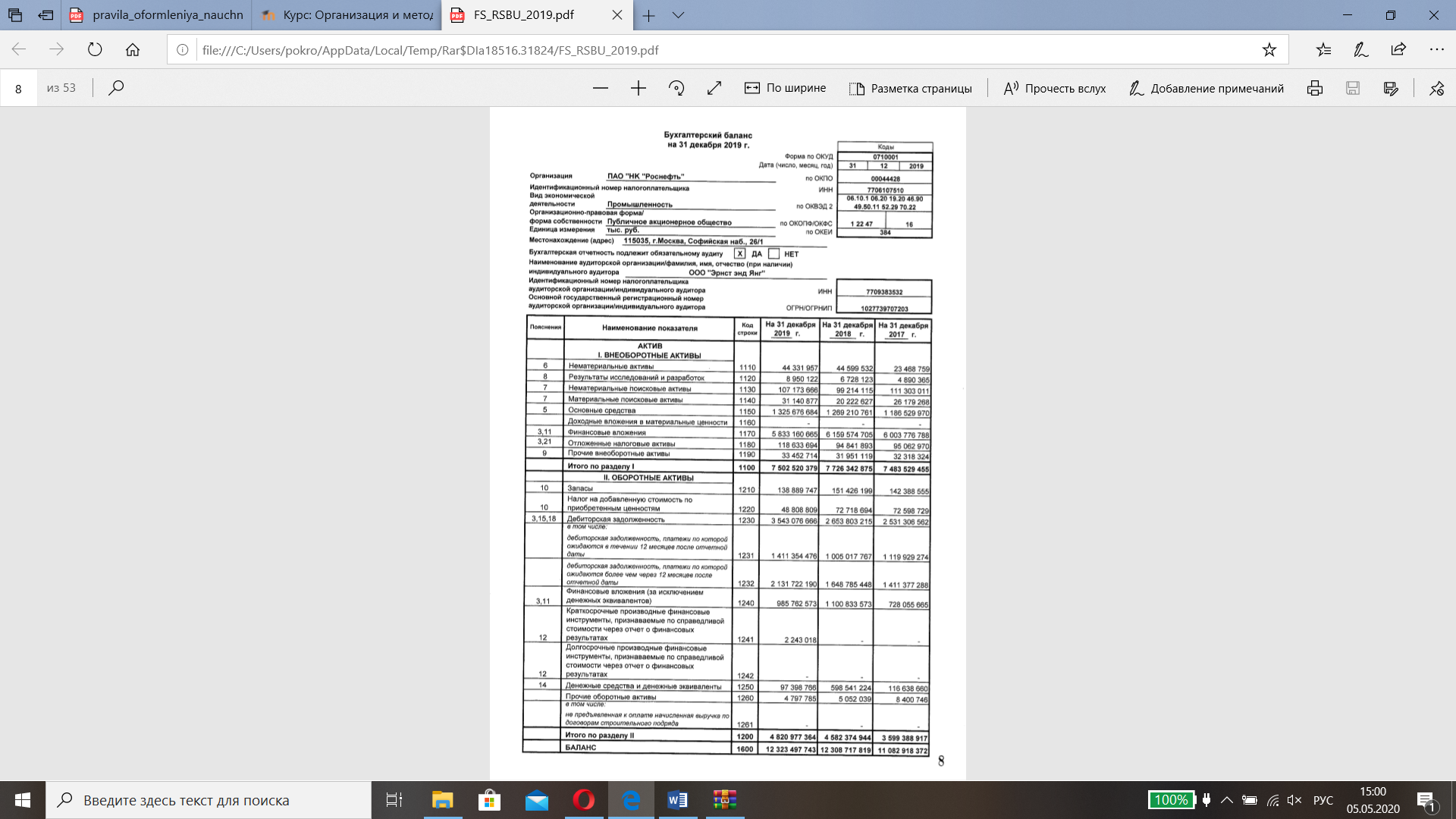 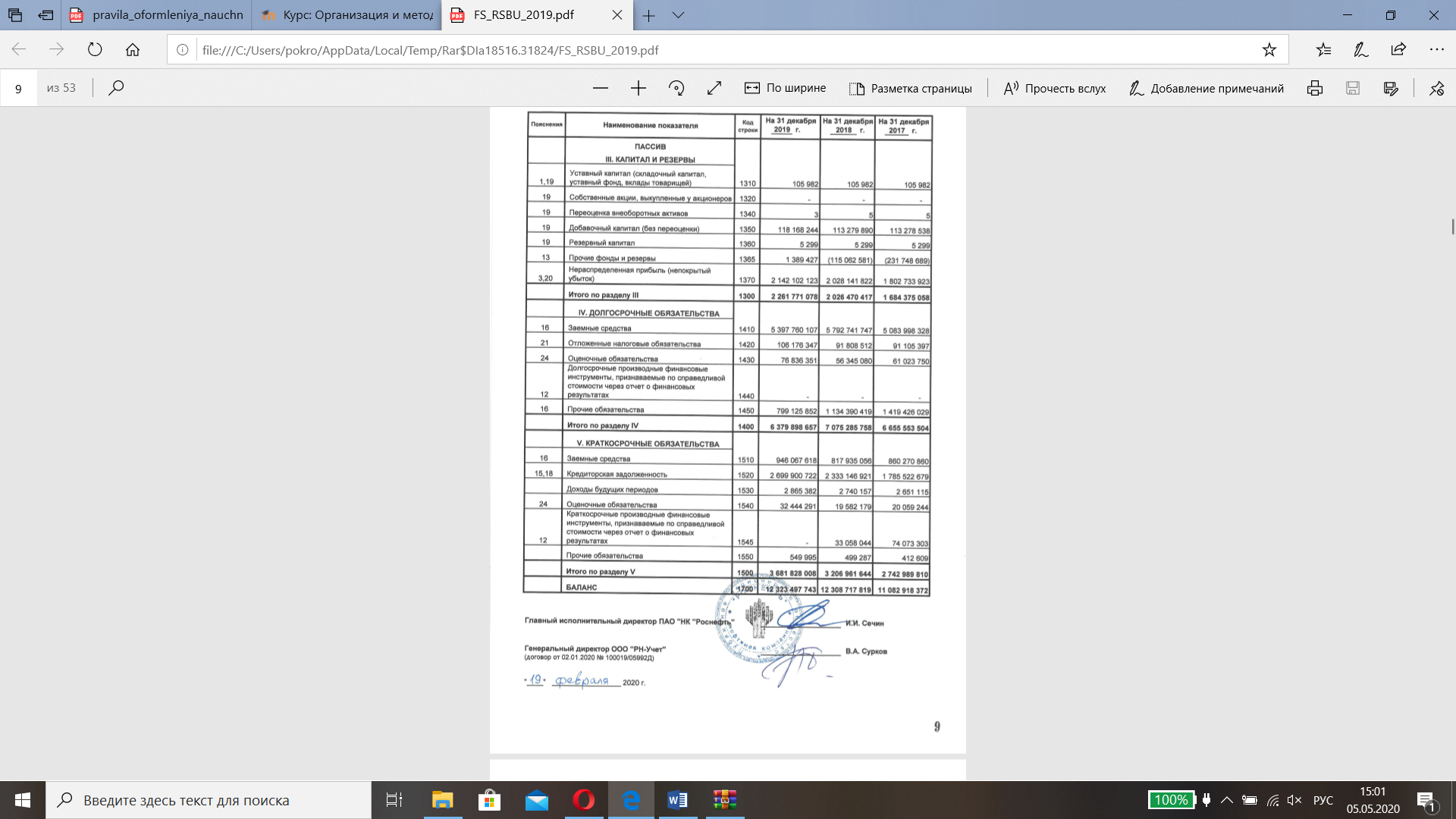 Приложение Б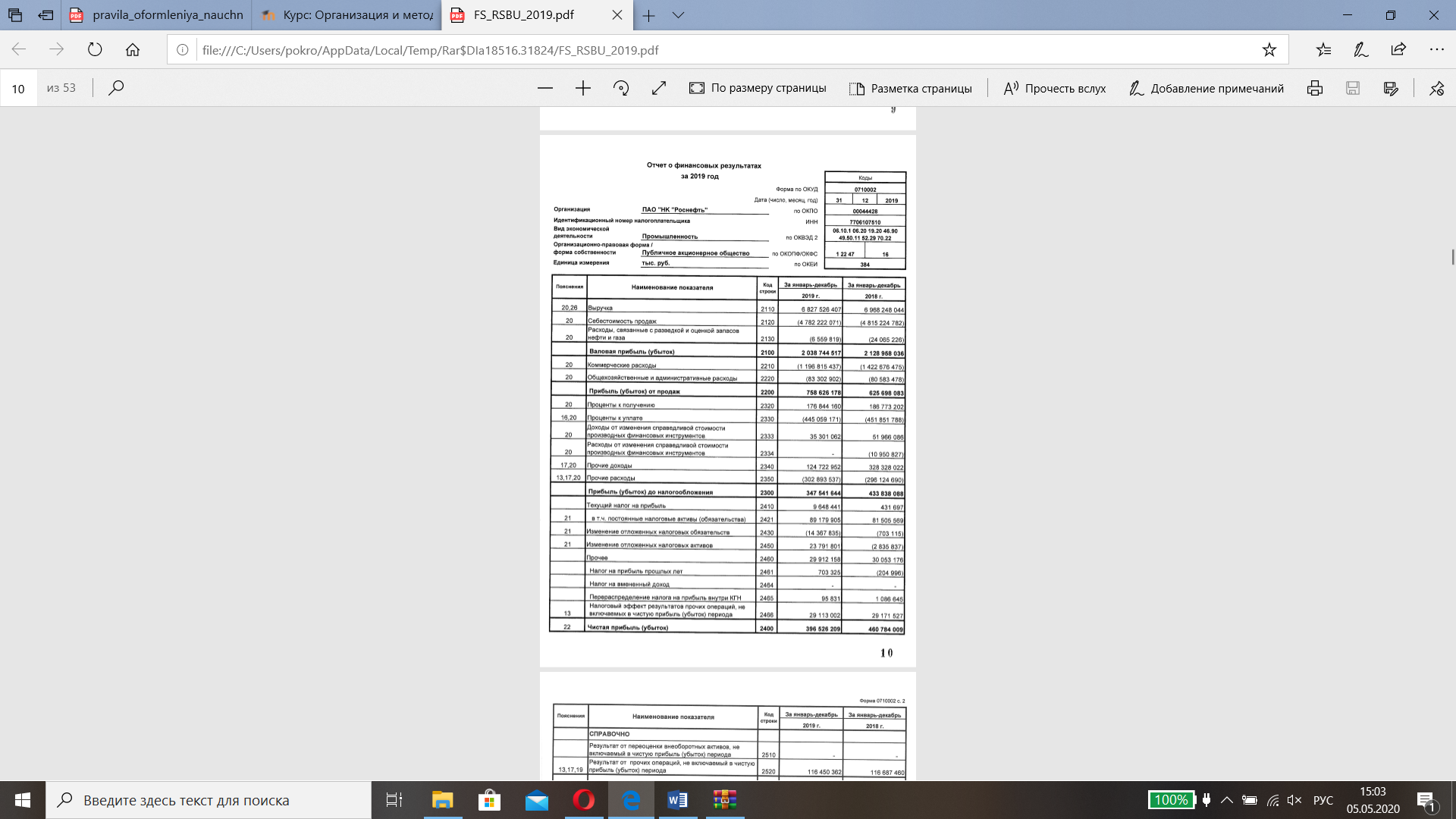 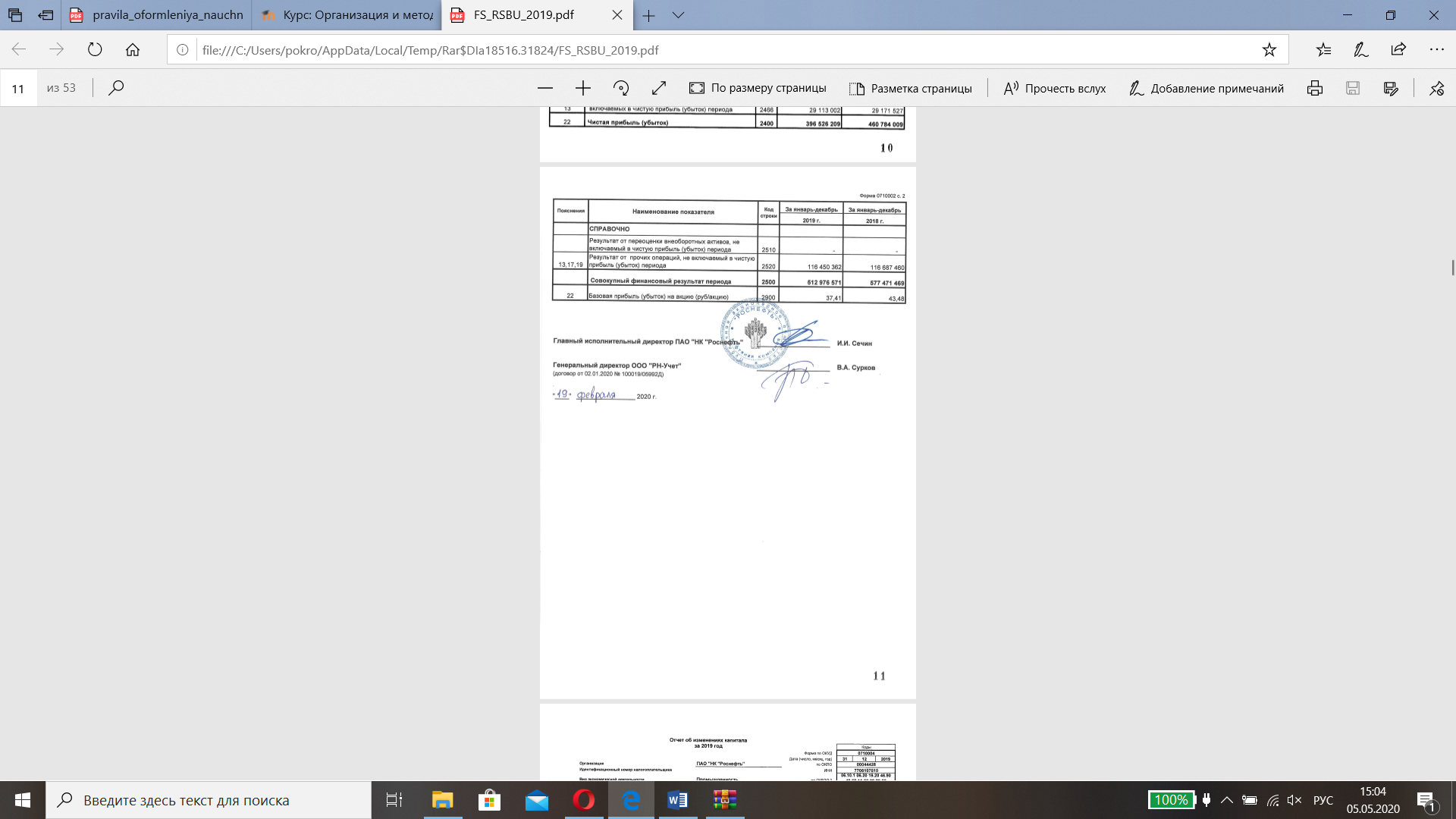 Приложение ВОбщий план аудита ПАО «НК «Роснефть»Руководитель аудиторской группы                                                 А.С. ПокровскаяРуководитель аудиторской организации                                         А.С. ПокровскаяПриложение ГПрограмма аудиторских процедур по существу 
по проверке учета основных средствРуководитель аудиторской организации ____________А.С. Покровская
                                                                                    (подпись) 
Руководитель аудиторской группы            ____________ А.С. Покровская
                                                                                     (подпись)Приложение ДТесты средств контроля аудита основных средствРуководитель аудиторской организации	_______________(подпись) 
Руководитель аудиторской группы		_______________(подпись)Приложение ЕПрограмма аудиторских процедур по существу 
по проверке учета нематериальных активовРуководитель аудиторской организации ____________А.С. Покровская
                                                                                    (подпись) 
Руководитель аудиторской группы            ____________ А.С. Покровская
                                                                                     (подпись)Приложение ЖТесты средств контроля аудита нематериальных активовРуководитель аудиторской организации	_______________(подпись) 
Руководитель аудиторской группы		_______________(подпись)Приложение ЗПрограмма аудиторских процедур по существу 
по проверке учета финансовых вложенийРуководитель аудиторской организации ____________А.С. Покровская
                                                                                    (подпись) 
Руководитель аудиторской группы            ____________ А.С. Покровская
                                                                                     (подпись)Приложение ИТесты средств контроля аудита финансовых вложенийРуководитель аудиторской организации	_______________(подпись) 
Руководитель аудиторской группы		_______________(подпись)Приложение КПрограмма аудиторских процедур по существу 
по проверке учета кредитов и займовРуководитель аудиторской организации ____________А.С. Покровская
                                                                                    (подпись) 
Руководитель аудиторской группы            ____________ А.С. Покровская
                                                                                     (подпись)Приложение ЛТесты средств контроля аудита кредитов и займовРуководитель аудиторской организации	_______________(подпись) 
Руководитель аудиторской группы		_______________(подпись)Приложение МПрограмма аудиторских процедур по существу 
по проверке учета денежных средствРуководитель аудиторской организации ____________А.С. Покровская
                                                                                    (подпись) 
Руководитель аудиторской группы            ____________ А.С. Покровская
                                                                                     (подпись)Приложение НТесты средств контроля аудита денежных средствРуководитель аудиторской организации	_______________(подпись) 
Руководитель аудиторской группы		_______________(подпись)Приложение ОПрограмма аудиторских процедур по существу 
по проверке учета уставного и резервного капиталаРуководитель аудиторской организации ____________А.С. Покровская
                                                                                    (подпись) 
Руководитель аудиторской группы            ____________ А.С. Покровская
                                                                                     (подпись)Приложение ПТесты средств контроля аудита уставного и резервногоРуководитель аудиторской организации	_______________(подпись) 
Руководитель аудиторской группы		_______________(подпись)Приложение РПрограмма аудиторских процедур по существу 
по проверке учета нераспределенной прибылиРуководитель аудиторской организации ____________А.С. Покровская
                                                                                    (подпись) 
Руководитель аудиторской группы            ____________ А.С. Покровская
                                                                                     (подпись)Приложение СТесты средств контроля аудита нераспределеннойРуководитель аудиторской организации	_______________(подпись) 
Руководитель аудиторской группы		_______________(подпись)Элементы (виды) активов баланса2019 г.2019 г.2018 г.2018 г.2017 г.2017 г.Элементы (виды) активов балансаАбс. знач., тыс. р..Уд.вес, %Абс. знач., тыс. р..Уд.вес, %Абс. знач., тыс. р..Уд.вес, %I. Внеоборотные активы7 502 520 37960,887 726 342 87562,777 483 529 45567,52НМА44 331 9570,3644 599 5320,3623 468 7590,21Результаты исследований и разработок8 950 1220,076 728 1230,054 890 3650,04Нематериальные поисковые активы107 173 6660,8799 214 1150,81111 303 0111,00Материальные поисковые активы31 140 8770,2520 222 6270,1626 179 2680,24Основные средства1 325 676 68410,761 269 210 76110,311 186 529 97010,71Финансовые вложения5 833 160 66547,336 159 574 70550,046 003 776 78854,17Отложенные налоговые активы118 633 6940,9694 841 8930,7795 062 9700,86Прочие внеоборотные активы33 452 7140,2731 951 1190,2632 318 3240,29II. Оборотные активы4 820 977 36439,124 582 374 94437,233 599 388 91732,48Запасы138 889 7471,13151 426 1991,23142 388 5551,28НДС по приобретенным ценностям48 808 8090,472 718 6940,5972 598 7290,66Дебиторская задолженность3 543 076 66628,752 653 803 21521,562 531 306 56222,84Финансовые вложения 988 005 5918,021 100 833 5738,94728 055 6656,57Денежные средства и их эквиваленты97 398 7660,79598 541 2244,86116 638 6601,05Прочие оборотные активы4 797 7850,045 052 0390,048 400 7460,08Баланс12 323 497 743100,0012 308 717 819100,0011 082 918 372100,00Элементы (виды) пассивов баланса2019 г.2019 г.2018 г.2018 г.2017 г.2017 г.Элементы (виды) пассивов балансаАбс. знач., тыс. р.Уд.вес, %Абс. знач., тыс. р.Уд.вес, %Абс. знач., тыс. р.Уд.вес, %III. Капитал и резервы2 261 771 07818,352 026 470 41716,461 684 375 05815,2Уставный капитал105 9820,01105 9820,01105 9820,01Переоценка внеоборотных активов30,0150,0150,01Добавочный капитал 118 168 2440,96113 279 8900,92113 278 5381,02Резервный капитал1 394 7260,015 2990,015 2990,01Нераспределенная прибыль2 142 102 12317,381 913 079 24115,541 570 985 23414,17IV.Долгосрочные обязательства6 379 898 65751,777 075 285 75857,486 655 553 50460,05Заемные средства5 397 760 10743,85 792 741 74747,065 083 998 32845,87Отложенные налоговые обязательства106 176 3470,8691 808 5120,7591 105 3970,82Оценочные обязательства76 836 3510,6256 345 0800,4661 023 7500,55Прочие долгосрочные обязательства799 125 8526,481 134 390 4199,221 419 426 02912,81V. Краткосрочные обязательства3 681 828 00829,883 206 961 64426,052 742 989 81024,75Заемные средства946 067 6187,68817 935 0566,65860 270 8607,76Кредиторская задолженность2 699 900 72221,912 333 146 92118,961 785 522 67916,11Доходы будущих периодов2 865 3820,022 740 1570,022 651 1150,02Оценочные обязательства32 444 2910,2619 582 1790,1620 059 2440,18Прочие краткосрочные обязательства549 9950,0133 557 3310,2774 485 9120,67Баланс12 323 497 743100,0012 308 717 819100,0011 082 918 372100,00Элементы (виды) активов баланса2019 г., тыс. р.2018 г., тыс. р.2017 г.,тыс. р.Изменения за 2019 г.Изменения за 2019 г.Изменения за 2018 г.Изменения за 2018 г.Элементы (виды) активов баланса2019 г., тыс. р.2018 г., тыс. р.2017 г.,тыс. р.Абсолютные, тыс. р.Относит., %Абсолютные, тыс. р.Относит., %I. Внеоборотные активы7 502 520 3797 726 342 8757 483 529 455-223 822 496-2,90+242 813 420+3,24Нематериальные активы44 331 95744 599 53223 468 759-267 575-0,60+21 130 773+90,04Результаты исследований и разработок8 950 1226 728 1234 890 365+2 221 999+33,03+1 837 758+37,58Нематериальные поисковые активы107 173 66699 214 115111 303 011+7 959 551+8,02-12 088 896-10,86Материальные поисковые активы31 140 87720 222 62726 179 268+10 918 250+53,99-5 956 641-22,75Основные средства1 325 676 6841 269 210 7611 186 529 970+56 465 923+4,45+82 680 791+6,97Финансовые вложения5 833 160 6656 159 574 7056 003 776 788-326 414 040-5,30+155 797 917+2,59Отложенные налоговые активы118 633 69494 841 89395 062 970+23 791 801+25,09-221 077-0,23Прочие внеоборотные активы33 452 71431 951 11932 318 324+1 501 595+4,70-367 205-1,14II. Оборотные активы4 820 977 3644 582 374 9443 599 388 917+238 602 420+5,21+982 986 027+27,31Запасы138 889 747151 426 199142 388 555-12 536 452-8,28+9 037 644+6,35Налог на добавленную стоимостьпо приобретенным ценностям48 808 80972 718 69472 598 729-23 909 885-32,88+119 965+0,17Дебиторская задолженность3 543 076 6662 653 803 2152 531 306 562+889 273 451+33,51+122 496 653+4,84Финансовые вложения 988 005 5911 100 833 573728 055 665-112 827 982-10,25+372 777 908+51,2Денежные средства и денежные  эквиваленты97 398 766598 541 224116 638 660-501 142 458-83,73+481 902 564+413,16Прочие оборотные активы4 797 7855 052 0398 400 746-254 254-5,03-3 348 707-39,86Баланс12 323 497 74312 308 717 81911 082 918 372+14 779 924+0,12+1 225 799 447+11,06Элементы (виды) пассивов баланса2019 г., тыс. р.2018 г., тыс. р.2017 г.,тыс. р.Изменения за 2019 г.Изменения за 2019 г.Изменения за 2018 г.Изменения за 2018 г.Элементы (виды) пассивов баланса2019 г., тыс. р.2018 г., тыс. р.2017 г.,тыс. р.Абсолютные, тыс. р.Относит., %Абсолютные, тыс. р.Относит., %III. Капитал и резервы2 261 771 0782 026 470 4171 684 375 058+235 300 661+11,61+342 095 359+20,31Уставный капитал105 982105 982105 98200,0000,00Переоценка внеоборотных активов355-2-40,0000,00Добавочный капитал 118 168 244113 279 890113 278 538+4 888 354+4,32+1 3520,00Резервный капитал1 394 7265 2995 299+1 389 427+26 220,5500,00Нераспределенная прибыль2 142 102 1231 913 079 2411 570 985 234+229 022 882+11,97+342 094 007+21,78IV. Долгосрочные обязательства6 379 898 6577 075 285 7586 655 553 504-695 387 101-9,83+419 732 254+6,31Заемные средства5 397 760 1075 792 741 7475 083 998 328-394 981 640-6,82+708 743 419+13,94Отложенные налоговые обязательства106 176 34791 808 51291 105 397+14 367 835+15,65+703 115+0,77Оценочные обязательства76 836 35156 345 08061 023 750+20 491 271+36,37-4 678 670-7,67Прочие долгосрочные обязательства799 125 8521 134 390 4191 419 426 029-335 264 567-29,55-285 035 610-20,08V. Краткосрочные обязательства3 681 828 0083 206 961 6442 742 989 810+474 866 364+14,81+463 971 834+16,91Заемные средства946 067 618817 935 056860 270 860+128 132 562+15,67-42 335 804-4,92Кредиторская задолженность2 699 900 7222 333 146 9211 785 522 679+366 753 801+15,72+547 624 242+30,67Доходы будущих периодов2 865 3822 740 1572 651 115+125 225+4,57+89 042+3,36Оценочные обязательства32 444 29119 582 17920 059 244+12 862 112+65,68-477 065-2,38Прочие краткосрочные обязательства549 99533 557 33174 485 912-33 007 336-98,36-40 928 581-54,95Баланс12 323 497 74312 308 717 81911 082 918 372+14 779 924+0,12+1 225 799 447+11,06Статьи отчета о финансовых результатах2019 г.2019 г.2018 г.2018 г.2017 г.2017 г.Статьи отчета о финансовых результатахАбс. знач., тыс. р.Уд.вес, %Абс. знач., тыс. р.Уд.вес, %Абс. знач., тыс. р.Уд.вес, %Выручка6 827 526 407100,006 944 182 818100,004 892 934 388100,00Себестоимость продаж4 788 781 89070,144 815 224 78269,343 459 587 32970,71Валовая прибыль2 038 744 51729,862 128 958 03630,661 433 347 05929,29Коммерческие расходы1 196 815 43717,531 422 676 47520,49990 299 26620,24Управленческие расходы83 302 9021,2280 583 4781,1668 941 2251,41Прибыль от продаж758 626 17811,11625 698 0839,01374 106 5687,65Проценты к получению176 844 1602,59186 773 2022,69179 953 3533,68Проценты к уплате409 758 1096,00451 851 7886,51396 184 4048,10Прочие доходы124 722 9521,83369 343 2815,32356 387 4427,28Прочие расходы302 893 5374,44296 124 6904,26413 567 2728,45Прибыль до налогообложения347 541 6445,09433 838 0886,25100 695 6872,06Налог на прибыль9 648 4410,14431 6970,0112 272 6160,25Изменение отложенных налоговых обязательств-14 367 835-0,21-703 115-0,01-12 157 171-0,25Изменение отложенных налоговых активов23 791 8010,35-2 835 837-0,0426 810 0000,55Прочее29 912 1580,4430 053 1760,4328 936 6570,59Чистая прибыль396 526 2095,81460 784 0096,64156 557 7893,20Статьи отчета о финансовых результатах2019 г.2018 г.2017 г.Изменения за 2019 годИзменения за 2019 годИзменения за 2018 годИзменения за 2018 годИзменения за 2018 годСтатьи отчета о финансовых результатах2019 г.2018 г.2017 г.Абс., тыс. р.Относит., %Абс., тыс. р.Относит., %Выручка6 827 526 4076 944 182 8184 892 934 388-116 656 411-1,68+2 051 248 430+41,92Себестоимость продаж4 788 781 8904 815 224 7823 459 587 329-26 442 892-0,55+1 355 637 453+39,18Валовая прибыль2 038 744 5172 128 958 0361 433 347 059-90 213 519-4,24+695 610 977+48,53Коммерческие расходы1 196 815 4371 422 676 475990 299 266-225 861 038-15,88+432 377 209+43,66Управленческие расходы83 302 90280 583 47868 941 225+2 719 424+3,37+11 642 253+16,89Прибыль от продаж758 626 178625 698 083374 106 568+132 928 095+21,24+251 591 515+67,25Проценты к получению176 844 160186 773 202179 953 353-9 929 042-5,32+6 819 849+3,79Проценты к уплате409 758 109451 851 788396 184 404-42 093 679-9,32+55 667 384+14,05Прочие доходы124 722 952369 343 281356 387 442-244 620 329-66,23+129 55 839+3,64Прочие расходы302 893 537296 124 690413 567 272+6 768 847+2,29-117 442 582-28,4Прибыль до налогообложения347 541 644433 838 088100 695 687-86 296 444-19,89+333 142 401+330,84Налог на прибыль9 648 441431 69712 272 616+9 216 74421,35-11 840 919-96,48Изменение отложенных налоговых обязательств-14 367 835-703 115-12 157 171-13 664 720+1 943,4511 454 056-94,22Изменение отложенных налоговых активов23 791 801-2 835 83726 810 000+26 627 638-938,97-29 645 837-110,58Прочее29 912 15830 053 17628 936 657-141 018-0,47+1 1165 19+3,86Чистая прибыль396 526 209460 784 009156 557 789-64 257 800-13,95+304 226 220+194,32ПоказательАнализируемый периодАнализируемый периодАнализируемый периодАбсолютные измененияАбсолютные измененияПоказатель2019 г.2018 г.2017 г.2019 — 20182018 — 2017Суммарные доходы, тыс. р.7 129 093 5197 500 299 3015 429 275 183-371 205 782+2 071 024 118Суммарные расходы, тыс. р.6 781 551 8757 066 461 2135 328 579 496-284 909 338+1 737 881 717Прибыль до налогообложения, тыс. р.347 541 644433 838 088100 695 687-86 296 444+333 142 401Выручка, тыс. р.6 827 526 4076 944 182 8184 892 934 388-116 656 411+2 051 248 430Чистая прибыль, тыс. р.396 526 209460 784 009156 557 789-64 257 800+304 226 220Доходность активов, р.0,580,610,49-0,03+0,12Рентабельность активов, %2,823,520,91-0,70+2,62Доля выручки от продаж в составе суммарных доходов, %95,7792,5990,12+3,18+2,46Доходность расходов, р.1,051,061,02-0,01+0,04Рентабельность оборотных активов, %7,210,090,03+7,11+0,07Рентабельность инвестиций, %4,024,771,21-0,74+3,56Рентабельность производственных фондов, %26,2234,188,49-7,97+25,70Рентабельность продаж, %11,119,017,655+2,10+1,36Рентабельность продаж по чистой прибыли, %5,816,643,20-0,85+3,44Рентабельность операционной деятельности, %15,8412,9910,81+2,85+2,18Рентабельность собственного капитала, %33,5430,8822,21+2,66+8,67Показатель2019 г.2018 г.2017 г.ИзмененияИзмененияПоказатель2019 г.2018 г.2017 г.за 2019 г.за 2018 г.Коэффициент абсолютной ликвидности29,4252,9930,79-23,57+22,2Коэффициент промежуточной (критической) ликвидности127,11138,17126,03-11,06+12,14Коэффициент текущей ликвидности130,94142,89131,22-11,95+11,67Коэффициент обеспеченности собственными оборотными средствами1,091,241,61+0,15+0,37Коэффициент общей платежеспособности 1,221,201,18+0,02+0,02Коэффициент восстановления (утраты) платежеспособности63,9872,965,89-8,92+7,01Наименование базового
показателяЗначение базового показателя бухгалтерской отчетности проверяемого экономического субъекта, тыс. р.Доля (%)Значение, применяемое для нахождения уровня существенности, тыс. р.Выручка6 827 526 407,002,00136 550 528,14Общие затраты предприятия6 781 551 875,002,00135 631 037,50Прибыль до налогообложения347 541 644,005,0017 377 082,20Валюта баланса12 323 497 743,002,00246 469 954,86Собственный капитал2 261 771 078,0010,00226 177 107,80Наименование показателяКод строкиСумма, тыс. р.Сумма, тыс. р.Наименование показателяКод строкипо состоянию на 2018 г.по состоянию на 2019 г.Основные средства 11501 269 210 7611 325 676 684Доходные вложения в материальные ценности 116000ИтогоИтого1 269 210 7611 325 676 684Наименование показателяКод строкиСумма, тыс. р.Сумма, тыс. р.Наименование показателяКод строкипо состоянию на 2018 г.по состоянию на 2019 г.Нематериальные активы 111044 599 53244 331 957ИтогоИтого44 599 53244 331 957Наименование показателяКод строкиСумма, тыс. р.Сумма, тыс. р.Наименование показателяКод строкипо состоянию на 2018 г.по состоянию на 2019 г.Финансовые вложения 11706 159 574 7055 833 160 665ИтогоИтого6 159 574 7055 833 160 665Наименование показателяКод строкиСумма, тыс. р.Сумма, тыс. р.Наименование показателяКод строкипо состоянию на 2018 г.по состоянию на 2019 г.Заёмные средства (долгосрочные)14105 792 741 7475 397 760 107Заёмные средства (краткосрочные)1510817 935 056946 067 618ИтогоИтого6 610 676 8036 343 827 725Наименование показателяКод строкиСумма, тыс. р.Сумма, тыс. р.Наименование показателяКод строкипо состоянию на 2018 г.по состоянию на 2019 г.Отложенные налоговые активы 118094 841 893118 633 694Отложенные налоговые обязательства142091 808 512106 176 347ИтогоИтого186 650 405224 810 041Наименование показателяКод строкиСумма, тыс. р.Сумма, тыс. р.Наименование показателяКод строкипо состоянию на 2018 г.по состоянию на 2019 г.Отложенные налоговые активы 1250598 541 22497 398 766ИтогоИтого598 541 22497 398 766Наименование показателяКод строкиСумма, тыс. р.Сумма, тыс. р.Наименование показателяКод строкипо состоянию на 2018 г.по состоянию на 2019 г.Отложенные налоговые активы 1310105 982105 982ИтогоИтого105 982105 982Наименование показателяКод строкиСумма, тыс. р.Сумма, тыс. р.Наименование показателяКод строкипо состоянию на 2018 г.по состоянию на 2019 г.Отложенные налоговые активы 13605 2995 299ИтогоИтого5 2995 299Наименование показателяКод строкиСумма, тыс. р.Сумма, тыс. р.Наименование показателяКод строкипо состоянию на 2018 г.по состоянию на 2019 г.Нераспределенная прибыль (непокрытый убыток) 13702 028 141 8222 142 102 123ИтогоИтого2 028 141 8222 142 102 123Проверяемая организацияПроверяемая организацияПАО «НК «Роснефть»ПАО «НК «Роснефть»Проверяемый период (отчетный)Проверяемый период (отчетный)2019 год2019 годПериод аудитаПериод аудита06.07.2020 г. — 19.07.2020 г.06.07.2020 г. — 19.07.2020 г.Количество человеко-часовКоличество человеко-часов128128Руководитель аудиторской группыРуководитель аудиторской группыПокровская А.С.Покровская А.С.Состав аудиторской группыСостав аудиторской группыИванова Д.И., Петрова О.В. Иванова Д.И., Петрова О.В. Планируемый уровень существенностиПланируемый уровень существенности152 441 142,10 тыс. р. 152 441 142,10 тыс. р. Планируемый аудиторский рискПланируемый аудиторский риск2,1%2,1%Планируемые виды работПериод 
проведенияИсполнительПримечания1. Аудит общих организационных 
документов и учетной политики предприятия06.07.2020 г. — 07.07.2020 г.А.С. Покровскаянарушений не выявлено2. Аудит учета основных средств07.07.2020 г. — 08.07.2020 г.А.С. Покровскаянарушений не выявлено3. Аудит учета нематериальных активов08.07.2020 г. — 09.07.2020 г.А.С. Покровскаянарушений не выявлено4. Аудит учета финансовых вложений10.07.2020 г. — 11.07.2020 г.А.С. Покровскаянарушений не выявлено5. Аудит учета кредитов и займов11.07.2020 г. — 12.07.2020 г.А.С. Покровскаянарушений не выявлено6. Аудит учета отложенных налоговых активов и отложенных налоговых обязательств12.07.2020 г. — 13.07.2020 г.А.С. Покровскаянарушений не выявлено8. Аудит учета денежных средств13.07.2020 г. — 14.07.2020 г.А.С. Покровскаянарушений не выявлено8. Аудит учета уставного капитала14.07.2020 г. — 15.07.2020 г.А.С. Покровскаянарушений не выявлено9. Аудит учета резервного капитала16.07.2020 г. — 17.07.2020 г.А.С. Покровскаянарушений не выявлено10. Аудит учета нераспределенной прибыли18.07.2020 г. — 19.07.2020 г.А.С. Покровскаянарушений не выявленоАудируемая организацияАудируемая организацияАудируемая организацияПАО «НК «Роснефть»ПАО «НК «Роснефть»ПАО «НК «Роснефть»Период аудитаПериод аудитаПериод аудита201920192019Состав аудиторской группыСостав аудиторской группыСостав аудиторской группы2 аудитора2 аудитора2 аудитораПеречень аудиторскийпроцедурПеречень аудиторскийпроцедурПериод 
проведенияПериод 
проведенияИсполнительМетоды получения аудиторских доказательствИсточник 
информацииИсточник 
информацииИсточник 
информацииИсточник 
информации1Проверка наличия и сохранности основных средств1Проверка наличия и сохранности основных средств06.07.2020 06.07.2020 Иванова Д.И.1.1Проверка создания комиссии по приемке основных средств1.1Проверка создания комиссии по приемке основных средств06.07.2020 06.07.2020 Иванова Д.И.Проверка документовПриказы, распоряженияПриказы, распоряженияПриказы, распоряженияПриказы, распоряжения1.2Проверка оформления договоров купли-продажи основных средств1.2Проверка оформления договоров купли-продажи основных средств06.07.2020 06.07.2020 Иванова Д.И.Проверка документовДоговоры, соглашенияДоговоры, соглашенияДоговоры, соглашенияДоговоры, соглашения1.3Проверка оформления протоколов договорной цены1.3Проверка оформления протоколов договорной цены06.07.2020 06.07.2020 Иванова Д.И.Проверка документовПротоколы, соглашения, приказыПротоколы, соглашения, приказыПротоколы, соглашения, приказыПротоколы, соглашения, приказы1.4Проверка правильности отражения первоначальной стоимости в актах приемки-передачи основных средств1.4Проверка правильности отражения первоначальной стоимости в актах приемки-передачи основных средств06.07.2020 06.07.2020 Иванова Д.И.Проверка документовАкты приема-передачи, инвентарные карточки, журналы регистрацииАкты приема-передачи, инвентарные карточки, журналы регистрацииАкты приема-передачи, инвентарные карточки, журналы регистрацииАкты приема-передачи, инвентарные карточки, журналы регистрации1.5Проверка правильности отражения первоначальной стоимости после достройки и дооборудования объектов, реконструкции или частичной ликвидации объектов1.5Проверка правильности отражения первоначальной стоимости после достройки и дооборудования объектов, реконструкции или частичной ликвидации объектов06.07.2020 06.07.2020 Иванова Д.И.Проверка документовПроектно-сметная документация, приказы, акты инвентаризацииПроектно-сметная документация, приказы, акты инвентаризацииПроектно-сметная документация, приказы, акты инвентаризацииПроектно-сметная документация, приказы, акты инвентаризации1.6 Оценка организации синтетического и аналитического учета основных средств в бухгалтерии предприятия и по материально ответственным лицам в местах эксплуатации основных средств1.6 Оценка организации синтетического и аналитического учета основных средств в бухгалтерии предприятия и по материально ответственным лицам в местах эксплуатации основных средств06.07.2020 06.07.2020 Иванова Д.И.Проверка документовПервичные документы, учетные регистры, учетная политикаПервичные документы, учетные регистры, учетная политикаПервичные документы, учетные регистры, учетная политикаПервичные документы, учетные регистры, учетная политика1.7 Проверка и оценка действующего на предприятии порядка учета затрат на ремонт основных средств1.7 Проверка и оценка действующего на предприятии порядка учета затрат на ремонт основных средств06.07.2020 Иванова Д.И.Иванова Д.И.Проверка документов, прослеживаниеУчетная политика, приказы, сметы, отчетыУчетная политика, приказы, сметы, отчеты1.8 Проверка результатов произведенной переоценки основных средств1.8 Проверка результатов произведенной переоценки основных средств06.07.2020 Иванова Д.И.Иванова Д.И.Проверка 
документов, прослеживаниеПриказы, акты, инвентаризационные документы, учетные регистрыПриказы, акты, инвентаризационные документы, учетные регистры1.9 Проверка результатов последней инвентаризации основных средств1.9 Проверка результатов последней инвентаризации основных средств06.07.2020 Иванова Д.И.Иванова Д.И.Проверка документовИнвентаризационные документы, первичные документы, учетные регистрыИнвентаризационные документы, первичные документы, учетные регистры1.10 Ознакомление с порядком ведения картотеки основных средств и инвентарных списков по конкретным материально ответственным лицам бухгалтерией предприятия1.10 Ознакомление с порядком ведения картотеки основных средств и инвентарных списков по конкретным материально ответственным лицам бухгалтерией предприятия06.07.2020 Иванова Д.И.Иванова Д.И.Проверка 
документовКартотека, инвентаризационные документы, приказы, договоры о материальной ответственностиКартотека, инвентаризационные документы, приказы, договоры о материальной ответственности1.11 Проверка обеспеченности бухгалтерии предприятия действующими нормативными документами1.11 Проверка обеспеченности бухгалтерии предприятия действующими нормативными документами06.07.2020 Иванова Д.И.Иванова Д.И.Проверка документовПриказы, распоряженияПриказы, распоряжения1.12 Проверка отражения в отчетности наличия основных средств1.12 Проверка отражения в отчетности наличия основных средств06.07.2020 Иванова Д.И.Иванова Д.И.Проверка документовФормы отчетностиФормы отчетности2 Проверка учета движения основных средств2 Проверка учета движения основных средств06.07.2020 Петрова О.В.Петрова О.В.2.1 Проверка правильности отражения в бухгалтерском учете взносов в уставный капитал2.1 Проверка правильности отражения в бухгалтерском учете взносов в уставный капитал06.07.2020 Петрова О.В.Петрова О.В.Проверка 
документов, прослеживаниеПриказы, акты приемки, регистры бухгалтерского учетаПриказы, акты приемки, регистры бухгалтерского учета2.2 Проверка правильности оприходования вносимых в уставный капитал основных средств2.2 Проверка правильности оприходования вносимых в уставный капитал основных средств06.07.2020 Петрова О.В.Петрова О.В.Проверка 
документов, прослеживаниеМетодики оценки, протоколы собраний учредителейМетодики оценки, протоколы собраний учредителей2.3 Проверка фактического поступления в качестве вкладов учредителей в уставный капитал основных средств2.3 Проверка фактического поступления в качестве вкладов учредителей в уставный капитал основных средств06.07.2020 Петрова О.В.Петрова О.В.Проверка
 документов, прослеживаниеПриказы, акты, счета, регистры бухгалтерского учета, балансПриказы, акты, счета, регистры бухгалтерского учета, баланс2.4 Проверка фактического выбытия основных средств в результате расчетов с учредителями2.4 Проверка фактического выбытия основных средств в результате расчетов с учредителями06.07.2020 06.07.2020 Петрова О.В.Проверка 
документов, прослеживаниеПротоколы, приказы, регистры бухгалтерского учета, акты, балансПротоколы, приказы, регистры бухгалтерского учета, акты, балансПротоколы, приказы, регистры бухгалтерского учета, акты, баланс2.5 Проверка отражения в отчетности движения основных средств2.5 Проверка отражения в отчетности движения основных средств06.07.2020 06.07.2020 Петрова О.В.Проверка 
документов, прослеживаниеФормы отчетностиФормы отчетностиФормы отчетности3 Проверка учета расчетов по начислению амортизации3 Проверка учета расчетов по начислению амортизации07.07.202007.07.2020Петрова О.В.3.1 Проверка правильности ежемесячного начисления амортизации по основным средствам в целях ведения бухгалтерского учета и налогообложения3.1 Проверка правильности ежемесячного начисления амортизации по основным средствам в целях ведения бухгалтерского учета и налогообложения07.07.202007.07.2020Петрова О.В.Проверка 
документовСправки, регистры бухгалтерского учета, балансСправки, регистры бухгалтерского учета, балансСправки, регистры бухгалтерского учета, баланс3.2 Проверка объектов основных средств, по которым не начисляется амортизация3.2 Проверка объектов основных средств, по которым не начисляется амортизация07.07.202007.07.2020Петрова О.В.Проверка документовСправки, расчеты, регистры бухгалтерского учета, документыСправки, расчеты, регистры бухгалтерского учета, документыСправки, расчеты, регистры бухгалтерского учета, документы3.3 Проверка объектов основных средств, по которым начисляется ускоренная амортизация3.3 Проверка объектов основных средств, по которым начисляется ускоренная амортизация07.07.202007.07.2020Петрова О.В.Проверка 
документов, 
прослеживаниеРасчеты, справки, регистры бухгалтерского учета, сметыРасчеты, справки, регистры бухгалтерского учета, сметыРасчеты, справки, регистры бухгалтерского учета, сметы3.4Проверка документов по начисленной амортизации основных средств, которые вносятся в качестве вклада в уставный капитал3.4Проверка документов по начисленной амортизации основных средств, которые вносятся в качестве вклада в уставный капитал07.07.202007.07.2020Петрова О.В.Проверка 
документов, 
прослеживаниеРешение совета директоров, решение годового собрания акционеровРешение совета директоров, решение годового собрания акционеровРешение совета директоров, решение годового собрания акционеров3.5 Проверка срока, с которого начинается и которым заканчивается начисление амортизации основных средств3.5 Проверка срока, с которого начинается и которым заканчивается начисление амортизации основных средств07.07.202007.07.2020Петрова О.В.Проверка 
документов, 
прослеживаниеПротоколы, справки, расчеты, акты, баланс, регистры бухгалтерского учета, данные о движении денежных средствПротоколы, справки, расчеты, акты, баланс, регистры бухгалтерского учета, данные о движении денежных средствПротоколы, справки, расчеты, акты, баланс, регистры бухгалтерского учета, данные о движении денежных средств3.6 Проверка отражения в отчетности начисленной амортизации основных средств3.6 Проверка отражения в отчетности начисленной амортизации основных средств07.07.202007.07.2020Петрова О.В.Проверка 
документов, прослеживаниеФормы отчетностиФормы отчетностиФормы отчетности4 Проверка правильности налогообложения по основным средствам4 Проверка правильности налогообложения по основным средствам07.07.202007.07.2020Иванова Д.И.4.1 Проверка правильности расчетов по НДС4.1 Проверка правильности расчетов по НДС07.07.202007.07.2020Иванова Д.И.Проверка документовдекларации и расчеты по НДС, книги покупок/ продаж, счета-фактуры, накладные, баланс, справки, расчеты, прочие документыдекларации и расчеты по НДС, книги покупок/ продаж, счета-фактуры, накладные, баланс, справки, расчеты, прочие документыдекларации и расчеты по НДС, книги покупок/ продаж, счета-фактуры, накладные, баланс, справки, расчеты, прочие документы4.2 Проверка правильности расчетов по налогу на прибыль4.2 Проверка правильности расчетов по налогу на прибыль07.07.202007.07.2020Иванова Д.И.Проверка документовдекларации и расчеты по налогу на прибыль, отчет о прибылях и убытках, справки, учетные регистрыдекларации и расчеты по налогу на прибыль, отчет о прибылях и убытках, справки, учетные регистрыдекларации и расчеты по налогу на прибыль, отчет о прибылях и убытках, справки, учетные регистры4.3 Проверка правильности расчетов по налогу на имущество4.3 Проверка правильности расчетов по налогу на имущество07.07.202007.07.2020Иванова Д.И.Проверка документовдекларации и расчеты, справки, прочие сведениядекларации и расчеты, справки, прочие сведениядекларации и расчеты, справки, прочие сведения4.4 Проверка отражения в отчетности всех операций по учету основных средств4.4 Проверка отражения в отчетности всех операций по учету основных средств07.07.202007.07.2020Иванова Д.И.Проверка документовФормы отчетностиФормы отчетностиФормы отчетностиАудируемая организацияПАО «НК «Роснефть»Период аудита2019Состав аудиторской группы2 аудитораСодержание операцииВариантответаВариантответаПримечанияСтепень рискаСодержание операцииданетПримечанияСтепень рискаОпределен ли круг материально ответственных лиц, обеспечивающих сохранность основных средств?дапроверены договоры и приказынизкийЗаключены ли договоры о полной материальной ответственности с лицами, ответственными за сохранность основных средств?дапроверены договоры и приказынизкийОпределены ли сроки проведения инвентаризации основных средств в приказе по учетной политике и проводятся ли (и как часто) инвентаризации?дапрописано в Учетной политикенизкийПроверяется ли использование основных средств по различным направлениям деятельности?дацелевой характер использования ОСнизкийКонтролируется ли списание основных средств, оприходование материалов и отходов?данизкийИмеется ли приказ о создании комиссии по списанию основных средств?даознакомление с приказомнизкийПланируются ли расходы на приобретение и создание основных средств, их ремонт и модернизацию, утверждается ли смета данных расходов?даизучена сметная документация и документы планированиянизкийРазработан и соблюдается ли график документооборота по учету движения основных средств?данизкийАудируемая организацияАудируемая организацияАудируемая организацияПАО «НК «Роснефть»ПАО «НК «Роснефть»ПАО «НК «Роснефть»Период аудитаПериод аудитаПериод аудита201920192019Состав аудиторской группыСостав аудиторской группыСостав аудиторской группы2 аудитора2 аудитора2 аудитораПеречень аудиторскийпроцедурПеречень аудиторскийпроцедурПериод 
проведенияПериод 
проведенияИсполнительМетоды получения аудиторских доказательствИсточник 
информацииИсточник 
информацииИсточник 
информацииИсточник 
информации1Проверка наличия и сохранности нематериальных активов1Проверка наличия и сохранности нематериальных активов07.07.202007.07.2020Иванова Д.И.1.1Проверка создания комиссии по приемке нематериальных активов1.1Проверка создания комиссии по приемке нематериальных активов07.07.202007.07.2020Иванова Д.И.Проверка документовПриказы, распоряженияПриказы, распоряженияПриказы, распоряженияПриказы, распоряжения1.2Проверка оформления договоров купли-продажи НМА1.2Проверка оформления договоров купли-продажи НМА07.07.202007.07.2020Иванова Д.И.Проверка документовДоговоры, соглашенияДоговоры, соглашенияДоговоры, соглашенияДоговоры, соглашения1.3Проверка оформления протоколов договорной цены1.3Проверка оформления протоколов договорной цены07.07.202007.07.2020Иванова Д.И.Проверка документовПротоколы, соглашения, приказыПротоколы, соглашения, приказыПротоколы, соглашения, приказыПротоколы, соглашения, приказы1.4Проверка правильности отражения первоначальной стоимости в актах приемки-передачи НМА1.4Проверка правильности отражения первоначальной стоимости в актах приемки-передачи НМА07.07.202007.07.2020Иванова Д.И.Проверка документовАкты приема-передачи, инвентарные карточки, журналы регистрацииАкты приема-передачи, инвентарные карточки, журналы регистрацииАкты приема-передачи, инвентарные карточки, журналы регистрацииАкты приема-передачи, инвентарные карточки, журналы регистрации1.5 Оценка организации синтетического и аналитического учета НМА в бухгалтерии предприятия 1.5 Оценка организации синтетического и аналитического учета НМА в бухгалтерии предприятия 07.07.202007.07.2020Иванова Д.И.Проверка документовПервичные документы, учетные регистры, учетная политикаПервичные документы, учетные регистры, учетная политикаПервичные документы, учетные регистры, учетная политикаПервичные документы, учетные регистры, учетная политика1.6 Проверка и оценка действующего на предприятии порядка учета затрат на ремонт основных средств1.6 Проверка и оценка действующего на предприятии порядка учета затрат на ремонт основных средств07.07.2020Иванова Д.И.Иванова Д.И.Проверка документов, прослеживаниеУчетная политика, приказы, сметы, отчетыУчетная политика, приказы, сметы, отчеты1.7 Проверка результатов произведенной переоценки НМА1.7 Проверка результатов произведенной переоценки НМА07.07.2020Иванова Д.И.Иванова Д.И.Проверка 
документов, прослеживаниеПриказы, акты, инвентаризационные документы, учетные регистрыПриказы, акты, инвентаризационные документы, учетные регистры1.8 Проверка результатов последней инвентаризации НМА1.8 Проверка результатов последней инвентаризации НМА07.07.2020Иванова Д.И.Иванова Д.И.Проверка документовИнвентаризационные документы, первичные документы, учетные регистрыИнвентаризационные документы, первичные документы, учетные регистры1.9 Проверка обеспеченности бухгалтерии предприятия действующими нормативными документами1.9 Проверка обеспеченности бухгалтерии предприятия действующими нормативными документами08.07.2020 Иванова Д.И.Иванова Д.И.Проверка документовПриказы, распоряженияПриказы, распоряжения1.10 Проверка отражения в отчетности наличия НМА1.10 Проверка отражения в отчетности наличия НМА08.07.2020 Иванова Д.И.Иванова Д.И.Проверка документовФормы отчетностиФормы отчетности2 Проверка учета движения НМА2 Проверка учета движения НМА08.07.2020 Петрова О.В.Петрова О.В.2.1 Проверка правильности отражения в бухгалтерском учете взносов в уставный капитал2.1 Проверка правильности отражения в бухгалтерском учете взносов в уставный капитал08.07.2020 Петрова О.В.Петрова О.В.Проверка 
документов, прослеживаниеПриказы, акты приемки, регистры бухгалтерского учетаПриказы, акты приемки, регистры бухгалтерского учета2.2 Проверка фактического поступления в качестве вкладов учредителей в уставный капитал НМА2.2 Проверка фактического поступления в качестве вкладов учредителей в уставный капитал НМА08.07.2020 Петрова О.В.Петрова О.В.Проверка
 документов, прослеживаниеПриказы, акты, счета, регистры бухгалтерского учета, балансПриказы, акты, счета, регистры бухгалтерского учета, баланс2.3 Проверка фактического выбытия НМА2.3 Проверка фактического выбытия НМА08.07.2020 08.07.2020 Петрова О.В.Проверка 
документов, прослеживаниеПротоколы, приказы, регистры бухгалтерского учета, акты, балансПротоколы, приказы, регистры бухгалтерского учета, акты, балансПротоколы, приказы, регистры бухгалтерского учета, акты, баланс2.4 Проверка отражения в отчетности движения НМА2.4 Проверка отражения в отчетности движения НМА08.07.2020 08.07.2020 Петрова О.В.Проверка 
документов, прослеживаниеФормы отчетностиФормы отчетностиФормы отчетности3 Проверка учета расчетов по начислению амортизации3 Проверка учета расчетов по начислению амортизации08.07.202008.07.2020Петрова О.В.3.1 Проверка правильности ежемесячного начисления амортизации по НМА в целях ведения бухгалтерского учета и налогообложения3.1 Проверка правильности ежемесячного начисления амортизации по НМА в целях ведения бухгалтерского учета и налогообложения07.07.202007.07.2020Петрова О.В.Проверка 
документовСправки, регистры бухгалтерского учета, балансСправки, регистры бухгалтерского учета, балансСправки, регистры бухгалтерского учета, баланс3.2 Проверка документов по начисленной амортизации НМА, которые вносятся в качестве вклада в уставный капитал3.2 Проверка документов по начисленной амортизации НМА, которые вносятся в качестве вклада в уставный капитал07.07.202007.07.2020Петрова О.В.Проверка 
документов, 
прослеживаниеРешение совета директоров, решение годового собрания акционеровРешение совета директоров, решение годового собрания акционеровРешение совета директоров, решение годового собрания акционеров3.3 Проверка срока, с которого начинается и которым заканчивается начисление амортизации НМА3.3 Проверка срока, с которого начинается и которым заканчивается начисление амортизации НМА07.07.202007.07.2020Петрова О.В.Проверка 
документов, 
прослеживаниеПротоколы, справки, расчеты, акты, баланс, регистры бухгалтерского учета, данные о движении денежных средствПротоколы, справки, расчеты, акты, баланс, регистры бухгалтерского учета, данные о движении денежных средствПротоколы, справки, расчеты, акты, баланс, регистры бухгалтерского учета, данные о движении денежных средств3.4 Проверка отражения в отчетности начисленной амортизации НМА3.4 Проверка отражения в отчетности начисленной амортизации НМА07.07.202007.07.2020Петрова О.В.Проверка 
документов, прослеживаниеФормы отчетностиФормы отчетностиФормы отчетности4 Проверка правильности налогообложения по НМА4 Проверка правильности налогообложения по НМА07.07.202007.07.2020Иванова Д.И.4.1 Проверка правильности расчетов по НДС4.1 Проверка правильности расчетов по НДС07.07.202007.07.2020Иванова Д.И.Проверка документовдекларации и расчеты по НДС, книги покупок/ продаж, счета-фактуры, накладные, баланс, справки, расчеты, прочие документыдекларации и расчеты по НДС, книги покупок/ продаж, счета-фактуры, накладные, баланс, справки, расчеты, прочие документыдекларации и расчеты по НДС, книги покупок/ продаж, счета-фактуры, накладные, баланс, справки, расчеты, прочие документы4.2 Проверка правильности расчетов по налогу на прибыль4.2 Проверка правильности расчетов по налогу на прибыль08.07.202008.07.2020Иванова Д.И.Проверка документовдекларации и расчеты по налогу на прибыль, отчет о прибылях и убытках, справки, учетные регистрыдекларации и расчеты по налогу на прибыль, отчет о прибылях и убытках, справки, учетные регистрыдекларации и расчеты по налогу на прибыль, отчет о прибылях и убытках, справки, учетные регистры4.3 Проверка правильности расчетов по налогу на имущество4.3 Проверка правильности расчетов по налогу на имущество08.07.202008.07.2020Иванова Д.И.Проверка документовдекларации и расчеты, справки, прочие сведениядекларации и расчеты, справки, прочие сведениядекларации и расчеты, справки, прочие сведения4.4 Проверка отражения в отчетности всех операций по учету НМА4.4 Проверка отражения в отчетности всех операций по учету НМА08.07.202008.07.2020Иванова Д.И.Проверка документовФормы отчетностиФормы отчетностиФормы отчетностиАудируемая организацияПАО «НК «Роснефть»Период аудита2019Состав аудиторской группы2 аудитораСодержание операцииВариантответаВариантответаПримечанияСтепень рискаСодержание операцииданетПримечанияСтепень рискаСоответствует ли структура бухгалтерии масштабам организации и особенностям ее деятельности?данизкийФиксируются ли в учета места размещения НМА и лица за них ответственные?дапроверены приказынизкийОпределены ли сроки проведения инвентаризации НМА в приказе по учетной политике и проводятся ли (и как часто) инвентаризации?дапрописано в Учетной политикенизкийЗастрахованы ли объекты НМА на случай ЧС?дапроведен опрос, проверены договорынизкийКонтролируется ли списание НМА?данизкийОтражена ли информации о сроке полезного использования НМА в учетной политике?даознакомление с приказом, учетной политикойнизкийПланируются ли расходы на приобретение и создание НМА, утверждается ли смета данных расходов?даизучена сметная документация и документы планированиянизкийРазработан и соблюдается ли график документооборота по учету движения НМА?данизкийАудируемая организацияАудируемая организацияПАО «НК «Роснефть»ПАО «НК «Роснефть»ПАО «НК «Роснефть»Период аудитаПериод аудита201920192019Состав аудиторской группыСостав аудиторской группы2 аудитора2 аудитора2 аудитораПеречень аудиторскийпроцедурПеречень аудиторскийпроцедурПериод 
проведенияИсполнительМетоды получения аудиторских доказательствИсточник 
информацииИсточник 
информации1Проверка финансовых вложений в уставные капиталы других компаний1Проверка финансовых вложений в уставные капиталы других компаний10.07.2020 Иванова Д.И.1.1Проверка целей и размера финансовых вложений1.1Проверка целей и размера финансовых вложений10.07.2020 Петрова О.В.Проверка документовУчетные документы, выписки из протоколовУчетные документы, выписки из протоколов1.2Проверка форм осуществления финансовых вложений1.2Проверка форм осуществления финансовых вложений11.07.2020 Иванова Д.И.Проверка документовВыписки из протоколов, учетные регистры, банковские выписки, первичная документацияВыписки из протоколов, учетные регистры, банковские выписки, первичная документация1.3Проверка оценки стоимости финансовых вложений1.3Проверка оценки стоимости финансовых вложений11.07.2020 Иванова Д.И.Проверка документовМетодики оценки, протоколы собраний учредителейМетодики оценки, протоколы собраний учредителей1.4Установка форм получения доходов1.4Установка форм получения доходов11.07.2020 Петрова О.В.Проверка документовВыписки из протоколовВыписки из протоколов1.5Установка сроков получения дохода1.5Установка сроков получения дохода11.07.2020 Иванова Д.И.Проверка документовВыписки из протоколовВыписки из протоколов1.6 Оценка целесообразности осуществления финансовых вложений1.6 Оценка целесообразности осуществления финансовых вложений11.07.2020 Петрова О.В.Проверка документовУставные документы, аналитическая информация и деятельности компанииУставные документы, аналитическая информация и деятельности компанииАудируемая организацияПАО «НК «Роснефть»Период аудита2019Состав аудиторской группы2 аудитораСодержание операцииВариантответаВариантответаПримечанияСтепень рискаСодержание операцииданетПримечанияСтепень рискаАвтоматизирован ли бухгалтерский учёт?даопрос администрациинизкийВсе ли финансовые вложения (ценные бумаги и займы), отраженные в бухгалтерской отчетности, принадлежат организации на законных основаниях?дапроверены договоры и проведен опроснизкийОбеспечена ли надежная сохранность ценных бумаг в местах их хранения?даопрос администрациинизкийЕсть ли назначенные приказом сотрудники, на которых возложена обязанность ведения учета по финансовым вложениям?даопрос МОЛ, проверка приказовнизкийУчет и налогообложение операций по поступлению и выбытию вкладов в уставные капиталы других организаций соответствуют положениям нормативных актов?даопрос администрации, изучение договоровнизкийСоблюдает ли организация требования п. 3 ст. 11 Федерального закона «О бухгалтерском учете» об обязательном проведении инвентаризации?даприказы, инвентаризационные ведомостинизкийВсе ли операции по движению финансовых вложений своевременно зарегистрированы в бухгалтерском учете?дапроверка первичной документациинизкийАудируемая организацияАудируемая организацияПАО «НК «Роснефть»ПАО «НК «Роснефть»ПАО «НК «Роснефть»Период аудитаПериод аудита201920192019Состав аудиторской группыСостав аудиторской группы2 аудитора2 аудитора2 аудитораПеречень аудиторскийпроцедурПеречень аудиторскийпроцедурПериод 
проведенияИсполнительМетоды получения аудиторских доказательствИсточник 
информацииИсточник 
информации1Проверка учета кредитов и займов1Проверка учета кредитов и займов11.07.2020 Иванова Д.И.1.1Проверка наличия договоров по имеющимся кредитам и займам1.1Проверка наличия договоров по имеющимся кредитам и займам11.07.2020 Петрова О.В.Проверка документовДоговоры, дополнительные соглашенияДоговоры, дополнительные соглашения1.2Проверка соблюдения сумм, сроков получения кредитов и займов, а также их раскрытие в бухгалтерской отчетности1.2Проверка соблюдения сумм, сроков получения кредитов и займов, а также их раскрытие в бухгалтерской отчетности12.07.2020 Иванова Д.И.Проверка документовБанковские выписки, бухгалтерская отчетностьБанковские выписки, бухгалтерская отчетность1.3Проверка правильности отнесения задолженность к краткосрочной и долгосрочной1.3Проверка правильности отнесения задолженность к краткосрочной и долгосрочной12.07.2020 Иванова Д.И.Проверка документов, опросДоговоры, дополнительные соглашения, разъяснения уполномоченного лицаДоговоры, дополнительные соглашения, разъяснения уполномоченного лица1.4 Проверка своевременности погашения кредитов и займов1.4 Проверка своевременности погашения кредитов и займов11.07.2020 Петрова О.В.Проверка документовБанковские выпискиБанковские выписки2 Проверка учета и уплаты процентов2 Проверка учета и уплаты процентов12.07.2020 Петрова О.В.2.1 Проверка правильности отнесения начисленных процентов к соответствующим отчетным периодам2.1 Проверка правильности отнесения начисленных процентов к соответствующим отчетным периодам12.07.2020 Петрова О.В.Проверка документовДоговоры, учетные регистрыДоговоры, учетные регистры2.2 Проверка правильности отражения в бухгалтерском учете постоянных и временных разниц, возникающих в связи с учетом процентов по кредитам и займам2.2 Проверка правильности отражения в бухгалтерском учете постоянных и временных разниц, возникающих в связи с учетом процентов по кредитам и займам12.07.2020Петрова О.В.Проверка документовУчетные регистрыУчетные регистрыАудируемая организацияПАО «НК «Роснефть»Период аудита2019Состав аудиторской группы2 аудитораСодержание операцииВариантответаВариантответаПримечанияСтепень рискаСодержание операцииданетПримечанияСтепень рискаАвтоматизирован ли бухгалтерский учёт?даопрос администрациинизкийЗакреплен ли бухгалтерский учёт кредитов и займов в должностной инструкции бухгалтера?дапроверены договоры и проведен опроснизкийЗакреплена ли в должностной инструкции бухгалтера по учету кредитов и займов для целей налогового учета?даопрос администрациинизкийИмеется ли в должностной инструкции перечень регистров бухгалтерского учета кредитов и займов, за формирование которых несет ответственность бухгалтер по учету кредитов и займов?даопрос МОЛ, проверка приказов, инструкциинизкийСоответствует ли стаж работы и образование бухгалтера по учету кредитов и займов требованиям должностной инструкции?даопрос администрации, изучение договоровнизкийРаскрыты ли в учетной политике организации аспекты, связанные с учетом кредитов и займов в бухгалтерском и налоговом учете?даучетные документынизкийРазработан и утвержден ли график документооборота по учету кредитов и займов?дапроверка графика документооборотанизкийАудируемая организацияАудируемая организацияПАО «НК «Роснефть»ПАО «НК «Роснефть»ПАО «НК «Роснефть»Период аудитаПериод аудита201920192019Состав аудиторской группыСостав аудиторской группы2 аудитора2 аудитора2 аудитораПеречень аудиторскийпроцедурПеречень аудиторскийпроцедурПериод 
проведенияИсполнительМетоды получения аудиторских доказательствИсточник 
информацииИсточник 
информации1Проверка кассовых операций1Проверка кассовых операций13.07.2020 Иванова Д.И.1.1Проведение инвентаризации денежных средств и их эквивалентов1.1Проведение инвентаризации денежных средств и их эквивалентов13.07.2020 Иванова Д.ИИнвентаризацияКассовые документыКассовые документы1.2Проверка правильности документального оформления операций1.2Проверка правильности документального оформления операций13.07.2020 Иванова Д.ИПроверка документовКассовая книга, главная книгаКассовая книга, главная книга1.3Проверка правильности, своевременности и полноты оприходования наличных денег1.3Проверка правильности, своевременности и полноты оприходования наличных денег14.07.2020 Иванова Д.ИПроверка документов, опросБанковские выписки, приходные и расходные кассовые ордераБанковские выписки, приходные и расходные кассовые ордера2 Проверка движения денежных средств на расчетных счетах2 Проверка движения денежных средств на расчетных счетах14.07.2020 Петрова О.В.2.1 Проверка законности, достоверности и хозяйственной целесообразности операций на счетах денежных средств в банках2.1 Проверка законности, достоверности и хозяйственной целесообразности операций на счетах денежных средств в банках14.07.2020 Петрова О.В.Проверка документовБанковские выписки, договоры с юр. и физ. лицамиБанковские выписки, договоры с юр. и физ. лицами2.2 Проверка правильности, полноты и своевременности оприходования поступивших на счета денежных средств2.2 Проверка правильности, полноты и своевременности оприходования поступивших на счета денежных средств14.07.2020Петрова О.В.Проверка документовБанковские выписки, учетные регистрыБанковские выписки, учетные регистрыАудируемая организацияПАО «НК «Роснефть»Период аудита2019Состав аудиторской группы2 аудитораСодержание операцииВариантответаВариантответаПримечанияСтепень рискаСодержание операцииданетПримечанияСтепень рискаУстановлен ли на предприятии круг лиц, ответственных за хранение и отпуск товарно-материальных запасов?даопрос администрациисреднийЗаключены ли договоры о материальной ответственности?дапроверены договоры и проведен опроснизкийРегулярно ли проводится инвентаризации денежных средств?даприказы, инвентаризационные ведомостинизкийИмеется ли в должностной инструкции перечень регистров бухгалтерского учета денежных средств, за формирование которых несет ответственность бухгалтер по учету кредитов и займов?даопрос МОЛ, проверка приказов, инструкциинизкийПервичные кассовые документы оформляются с заполнением всех необходимых реквизитов?даПКО, РКО, Кассовая книганизкийРаскрыты ли в учетной политике организации аспекты, связанные с учетом денежных средств в бухгалтерском и налоговом учете?даучетные документынизкийРазработан и утвержден ли график документооборота по учету денежных средств?дапроверка графика документооборотанизкийАудируемая организацияАудируемая организацияПАО «НК «Роснефть»ПАО «НК «Роснефть»ПАО «НК «Роснефть»Период аудитаПериод аудита201920192019Состав аудиторской группыСостав аудиторской группы2 аудитора2 аудитора2 аудитораПеречень аудиторскийпроцедурПеречень аудиторскийпроцедурПериод 
проведенияИсполнительМетоды получения аудиторских доказательствИсточник 
информацииИсточник 
информации1Проверка учредительных документов1Проверка учредительных документов14.07.2020 Петрова О.В.Проверка документовУстав, учредительные договор, протоколы собраний учредителейУстав, учредительные договор, протоколы собраний учредителей2 Проверка протоколов собраний учредителей2 Проверка протоколов собраний учредителей14.07.2020 Иванова Д.ИПроверка документовПротоколы собранийПротоколы собраний3 Проверка фактического наличия ценностей, внесенных в качестве вклада в уставный капитал3 Проверка фактического наличия ценностей, внесенных в качестве вклада в уставный капитал15.07.2020 Иванова Д.ИПроверка документовИнвентаризационные ведомостиИнвентаризационные ведомости4 Проверка правильности, своевременности и полноты исчисления средств резервного капитала4 Проверка правильности, своевременности и полноты исчисления средств резервного капитала16.07.2020 Иванова Д.ИПроверка документовУчетные регистрыУчетные регистры5 Проверка обоснованности производства отчислений в резервный капитал5 Проверка обоснованности производства отчислений в резервный капитал16.07.2020 Петрова О.В.Проверка документовУчетные документыУчетные документы6 Проверка целевого использования средств резервного капитала6 Проверка целевого использования средств резервного капитала17.07.2020 Петрова О.В.Проверка документовУчетные документыУчетные документыАудируемая организацияПАО «НК «Роснефть»Период аудита2019Состав аудиторской группы2 аудитораСодержание операцииВариантответаВариантответаПримечанияСтепень рискаСодержание операцииданетПримечанияСтепень рискаУстановлен ли на предприятии круг лиц, ответственных за хранение и отпуск товарно-материальных запасов?даопрос администрациинизкийПрименяются ли унифицированные формы первичной документации?данизкийОформляются ли результаты инвентаризации соответствующими документами (инвентаризационные описи, сличительные ведомости)?даприказы, инвентаризационные ведомостинизкийИмеется ли в должностной инструкции перечень регистров бухгалтерского учета капитала, за формирование которых несет ответственность бухгалтер?данизкийСоответствуют ли данные бухгалтерского учета фактически имеющимся ценностям, внесенным в качестве вклада в уставный капитал?данизкийРаскрыты ли в учетной политике организации аспекты, связанные с учетом капитала в бухгалтерском и налоговом учете?даучетные документынизкийРазработан и утвержден ли график документооборота по учету капитала?дапроверка графика документооборотанизкийАудируемая организацияАудируемая организацияПАО «НК «Роснефть»ПАО «НК «Роснефть»ПАО «НК «Роснефть»Период аудитаПериод аудита201920192019Состав аудиторской группыСостав аудиторской группы2 аудитора2 аудитора2 аудитораПеречень аудиторскийпроцедурПеречень аудиторскийпроцедурПериод 
проведенияИсполнительМетоды получения аудиторских доказательствИсточник 
информацииИсточник 
информации1Проверка правильности отражения в бухгалтерском учете хозяйственных операций по формированию нераспределенной прибыли (непокрытого убытка) отчетного периода1Проверка правильности отражения в бухгалтерском учете хозяйственных операций по формированию нераспределенной прибыли (непокрытого убытка) отчетного периода18.07.2020 Петрова О.В.Проверка документовУчетные регистры, первичная документацияУчетные регистры, первичная документация2 Проверка отнесения на увеличение нераспределенной прибыли (уменьшение непокрытого убытка)  суммы дооценки при выбытии объектов основных средств, а также суммы дооценки, равной сумме уценки объектов основных средств, проведенной в предыдущие периоды и отнесенной на счет непокрытого убытка.2 Проверка отнесения на увеличение нераспределенной прибыли (уменьшение непокрытого убытка)  суммы дооценки при выбытии объектов основных средств, а также суммы дооценки, равной сумме уценки объектов основных средств, проведенной в предыдущие периоды и отнесенной на счет непокрытого убытка.18.07.2020 Иванова Д.ИПроверка документовПервичные документы, регистры учетаПервичные документы, регистры учета3 Проверка реальности и своевременности отражения операций по формированию нераспределенной прибыли (непокрытого убытка) в бухгалтерском учете организации.3 Проверка реальности и своевременности отражения операций по формированию нераспределенной прибыли (непокрытого убытка) в бухгалтерском учете организации.19.07.2020 Петрова О.В.Проверка документовРегистры бухгалтерского учета, банковские выпискиРегистры бухгалтерского учета, банковские выписки4 Проверка обоснованности направления части прибыли отчетного года и прибыли прошлых лет на нужды, определяемые акционерами 4 Проверка обоснованности направления части прибыли отчетного года и прибыли прошлых лет на нужды, определяемые акционерами 19.07.2020 Иванова Д.ИПроверка документовУчетные регистры, отчетностьУчетные регистры, отчетность5 Проверка соблюдения требований по ограничению распределения прибыли в части выплаты доходов учредителям5 Проверка соблюдения требований по ограничению распределения прибыли в части выплаты доходов учредителям18.07.2020 Петрова О.В.Проверка документовУчетные документы, протоколы собраний учредителейУчетные документы, протоколы собраний учредителей6 Проверка правильности отражения в бухгалтерском учете хозяйственных операций по направлению части прибыли прошлых лет на выплату доходов учредителям6 Проверка правильности отражения в бухгалтерском учете хозяйственных операций по направлению части прибыли прошлых лет на выплату доходов учредителям19.07.2020 Петрова О.В.Проверка документовУчетные документы, протоколы собраний учредителейУчетные документы, протоколы собраний учредителей7 Проверка правильности отражения в бухгалтерском учете операций по направлению части прибыли предыдущего года на прочие цели, не связанные с выплатой доходов учредителям (на формирование резервного капитала, увеличение размера уставного капитала, иные, допустимые законодательством цели)7 Проверка правильности отражения в бухгалтерском учете операций по направлению части прибыли предыдущего года на прочие цели, не связанные с выплатой доходов учредителям (на формирование резервного капитала, увеличение размера уставного капитала, иные, допустимые законодательством цели)19.07.2020Петрова О.В.Проверка документовУчетные регистрыУчетные регистрыАудируемая организацияПАО «НК «Роснефть»Период аудита2019Состав аудиторской группы2 аудитораСодержание операцииВариантответаВариантответаПримечанияСтепень рискаСодержание операцииданетПримечанияСтепень рискаУчет в операциях с нераспределенной прибылью (непокрытым убытком) соответствует положениям нормативных актов?данизкийДанные аналитического и синтетического учета по счету 84 «Нераспределенная прибыль (непокрытый убыток)» соответствуют данным главной книги и баланса?данизкийВ годовом бухгалтерском балансе данные по статье «Нераспределенная прибыль (непокрытый убыток)» отражаются с учетом рассмотрения итогов деятельности организации за отчетный год, принятых решений о покрытии убытков, выплате дивидендовданизкийПрименяется ли ретроспективный подход к отражению последствий изменения учетной политики организации, раскрытия в отчетности данных последствий должным образомданизкий